T.C.GÜMÜŞHACIKÖY KAYMAKAMLIĞIGÜMÜŞHACIKÖY İLÇE MİLLİ EĞİTİM MÜDÜRLÜĞÜGÜMÜŞHACIKÖY ANADOLU İMAM HATİP LİSESİ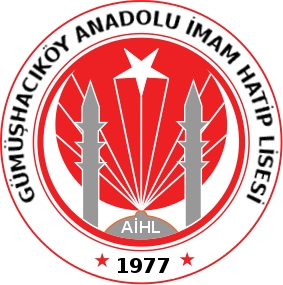 2015-2019 STRATEJİK PLAN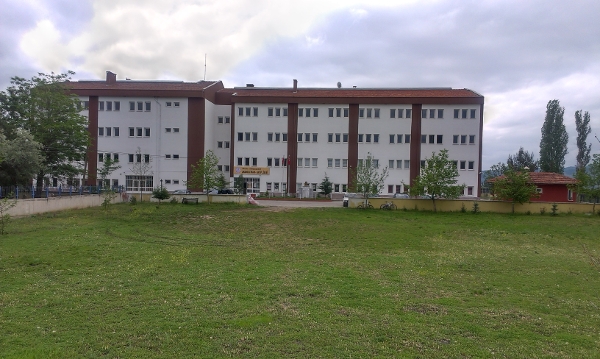 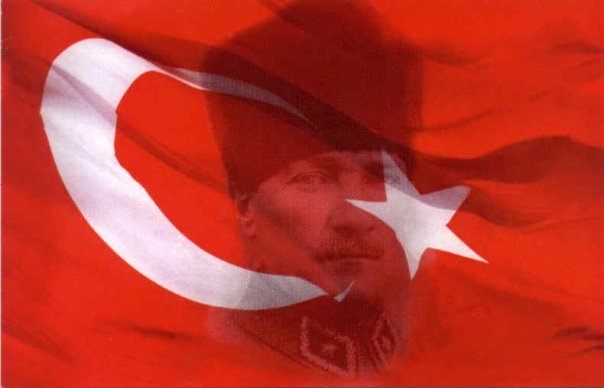 Ey Türk Gençliği!Birinci vazifen, Türk istiklâlini, Türk Cumhuriyetini, ilelebet, muhafaza ve müdafaa etmektir.Mevcudiyetinin ve istikbalinin yegâne temeli budur. Bu temel, senin, en kıymetli hazinendir. İstikbalde dahi, seni bu hazineden mahrum etmek isteyecek, dahilî ve haricî bedhahların olacaktır. Bir gün, İstiklâl ve Cumhuriyeti müdafaa mecburiyetine düşersen, vazifeye atılmak için, içinde bulunacağın vaziyetin imkân ve şerâitini düşünmeyeceksin! Bu imkân ve şerâit, çok nâmüsait bir mahiyette tezahür edebilir. İstiklâl ve Cumhuriyetine kastedecek düşmanlar, bütün dünyada emsali görülmemiş bir galibiyetin mümessili olabilirler. Cebren ve hile ile aziz vatanın, bütün kaleleri zaptedilmiş, bütün tersanelerine girilmiş, bütün orduları dağıtılmış ve memleketin her köşesi bilfiil işgal edilmiş olabilir. Bütün bu şerâitten daha elîm ve daha vahim olmak üzere, memleketin dahilinde, iktidara sahip olanlar gaflet ve dalâlet ve hattâ hıyanet içinde bulunabilirler. Hattâ bu iktidar sahipleri şahsî menfaatlerini, müstevlilerin siyasi emelleriyle tevhit edebilirler. Millet, fakr ü zaruret içinde harap ve bîtap düşmüş olabilir.Ey Türk istikbalinin evlâdı! İşte, bu ahval ve şerâit içinde dahi, vazifen; Türk İstiklâl ve Cumhuriyetini kurtarmaktır! Muhtaç olduğun kudret, damarlarındaki asil kanda mevcuttur!Mustafa Kemal Atatürk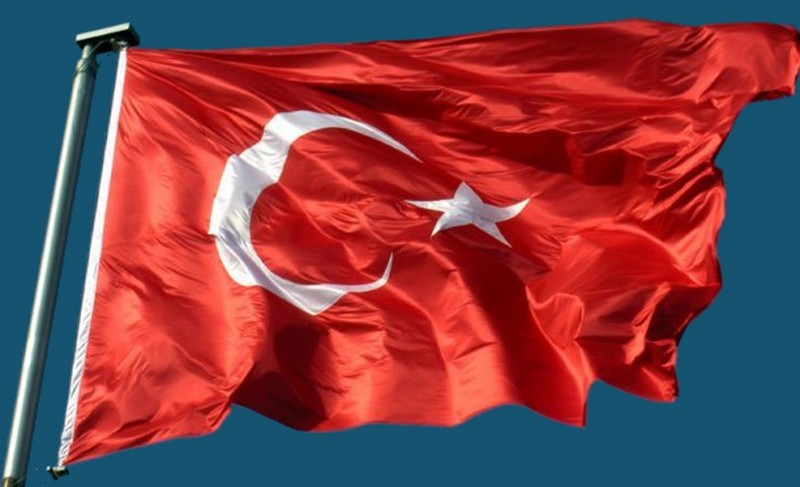 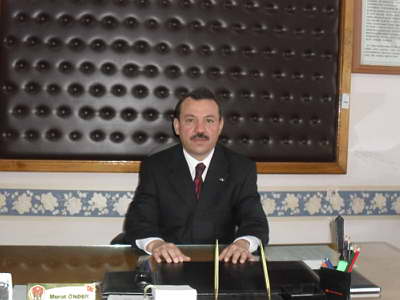                                                                             SUNUŞStratejik yönetim, kurumlarda geleceğe yönelik amaç ve hedeflerin belirlenmesine ve bu hedeflere ulaşılabilmesi için yapılması gerekli işlemlerin saptanmasına, etkili stratejiler geliştirilmesine imkân sağlayan, bir yönetim tekniğidir. Stratejik yönetim, sürekli yenilikçi yaklaşımları ve öğrenci merkezli eğitimi benimseyen, okullara rehberlik eden bir yönetim yaklaşımıdır.Stratejik planlama ise kurumların orta ve uzun vadeli amaçlarını, temel ilke ve politikalarını, hedef ve önceliklerini, performans ölçütlerini, bunlara ulaşmak için izlenecek yöntemler ile kaynak dağılımını içeren plandır. Stratejik planlama ile karar alıcılar, rollerini ve sorumluluklarını daha iyi yerine getirirler. Kurum  üyeleri arasındaki ilişki güçlenir.              Kurumda verimin ve kalitenin artırılması, aksayan yönlerin tespit edilerek yeniden yapılandırılmaya gidilmesi, toplumun beklentilerini karşılayacak nitelikli insan gücünün yetiştirilmesi   amaç ve hedeflere dayalı yönetim anlayışının yerleştirilmesi ile mümkün olabilecektir. Bu durum yürütülen faaliyetlerin stratejik plan çerçevesinde olmasını gerekli kılmaktadır. 
       10 Aralık 2003 tarih 5018 sayılı Kamu Mali Yönetimi ve Kontrol Kanunu (KMYKK), Kalkınma planları, programlar, ilgili mevzuat ve benimsenen temel ilkeler doğrultusunda; misyon ve vizyon oluşturmak, stratejik amaçlar ve ölçülebilir hedefler saptamak, performanslarını önceden belirlenmiş olan göstergeler doğrultusunda ölçmek, uygulamanın izleme ve değerlendirilmesini yapmak gayesine yönelik olarak okul için oluşturulan stratejik planlamada 3 yıllık bir süreç içinde okulun geleceğinin bütünleştirilmiş bir anlayışla tasarlanması, okulun var olan ve gelecekte olabilecek kaynakları esas alınmıştır. Okulun mevcut yapısının tespiti için önce durum analizi yapılmış, misyon ve vizyonun ortaya konulmasını takiben stratejik amaçlar tespit edilmiştir. Tüm bu çalışmalar bize, okulumuzun kendi kendini geliştiren ve yenileyebilen bir yapıya sahip olmasını; hem hizmet alanlar, hem de hizmet verenler bakımından verimliliğinin artırılmasını sağlayacaktır.                                                                                                                                         Murat ÖNDER
                                                                                                                                         Okul MüdürüİÇİNDEKİLER...Gençliğe Hitabe											1İstiklâl Marşı												2Kurum Kimlik Bilgisi											3BİRİNCİ BÖLÜMStratejik Planlama Süreci									7Planın Amacı											7Planın Kapsamı											7Planın Dayandığı Üst Belgeler									9Kurul ve Ekiplerin Oluşturulması ve Görevlendirilmesi						9Sınıf Şube Öğretmenler Kurulu Oluşturulması ve Görevleri					10Okul Zümre Başkanları Kurulu								10Okul öğrenci meclisi başkanı seçimleri kurulu						10Okul Öğrenci Ödül ve Disiplin Kurulu							10Onur Kurulu										11Sosyal Etkinlikler Kurulu									11Sayım Kurulu										11Rehberlik ve Psikolojik Danışman Kurulu							11İhale Komisyon Yürütme Kurulu								12Muayene Kabul Komisyonu 								12Okul Yönetim Gelişim Kurulu								12İş Sağlığı ve Güvenliği Kurulu								13Okul Aile Birliği ve Temsilci ve Üye Seçimi 						13Spor Kulübü Temsilci ve Üye								13Bep Birimi											13Yazı İnceleme Kurulu									14İl Danışma Kurulu Öğretmen Seçimi							14Öğrenci Zararlı Alışkanlıklardan Koruma Komisyonu					14Kantin Denetleme Komisyonu								14Sosyal Etkinlikler ve Danışman Öğretmenleri Kurulu					152015-2019 Yılları Stratejik Plan Hazırlama Ekibi						152015-2019 Yılları Stratejik Plan İzleme Ekibi						15Kardeş Okul Uygulamaları Komisyonu							16 Mezunların İzlenmesi Komisyonu								16İKİNCİ BÖLÜMDurum AnaliziOkulun Tarihi Gelişimi										16Yasal Yükümlülükler ve Mevzuat Analizi							17Yasal Görev ve Sorumluluklar								17Okulun Kuruluş Amacı									17Mevzuat Analizi									18Faaliyet Alanları ile Ürün ve Hizmetlerin Belirlenmesi						19Paydaş Analizi											20Paydaşların Belirlenmesi								20Paydaşların Önceliklendirilmesi							21Paydaş Türü										22Paydaş Hizmet Matrisi									23Kurum İçi Analiz										24Kurumun Örgüt Yapısı									24Okulun Örgüt Yapısı ve İşleyişi								25İnsan Kaynakları									26Yönetici Durumu									26Personel Durumu									26Okulun Öğrenci Durumu								26Okulun Teknolojik Altyapısı 								262015-2016 yılı itibariyle kurumun teknolojik altyapısı					26Okulun Fiziki Durumu									27Okulun Finans Durumu									27Okulun Yıllara Göre Öğrenci Verileri							28Çevre Analizi											29GZFT Analizi (SWOT Analizi)									30Güçlü Yönlerimiz 										30Zayıf Yönlerimiz										31Fırsatlar											32Tehditler											32ÜÇÜNCÜ BÖLÜMGeleceğe YönelimMisyon, Vizyon ve Temel Değerler 								33Misyon 											33Vizyon											33Temel Değerler										33Temalar stratejik amaçlar ve hedefler								34BİRİNCİ BÖLÜMA ) STRATEJİK PLANLAMA SÜRECİ 1. PLANIN AMACI Okulumuzun yürüttüğü faaliyetleri, Milli Eğitim Temel Kanununda belirlenen ilke ve amaçlar, kalkınma planları, ilgili mevzuat ve benimsediği temel ilkeler çerçevesinde planlamak, güçlü ve zayıf yönleri ile dış çevredeki fırsat ve tehditleri göz önünde bulundurarak geleceğe yönelik vizyonunu oluşturmak, yürüttüğü faaliyetlerin stratejik amaçlarını, ölçülebilir hedeflerini saptamak, önceden belirlenmiş göstergeler doğrultusunda performanslarını ölçmek ve bu sürecin izleme ve değerlendirmesini yaparak katılımcı bir yönetim anlayışıyla stratejik planlama yapmak. 2. PLANIN KAPSAMI: Bu stratejik plan dokümanı Gümüşhacıköy Anadolu İmam Hatip Lisesinin 2010–2014 yıllarına ait stratejik amaçlarını, hedeflerini ve performans göstergelerini kapsamaktadır. Okulumuzun Stratejik Planına (2010–2014) Okul Gelişim Yönetim Ekibi (OGYE) tarafından, okulumuzun toplantı salonunda, çalışma ve yol haritası belirten taslak oluşturularak başlanmıştır. Stratejik Planlama Çalışmaları kapsamında Okulumuzda OGYE üyeleri içerisinden “Stratejik Planlama Çalışma Ekibi” oluşturulmuştur. Önceden hazırlanan anket formlarında yer alan sorular katılımcılara yöneltilmiş ve elde edilen veriler birleştirilerek paydaş görüşleri belirlenmiştir. Bu bilgilendirme ve değerlendirme toplantılarında yapılan anketler ve hedef kitleye yöneltilen sorularla mevcut durum ile ilgili veriler toplanmıştır. Stratejik planlama konusunda 2012 yılı Ocak ayında okulumuzda gerçekleştirilen toplantılara okul müdürü, müdür yardımcıları, öğretmenler ve tüm çalışanlar olmak üzere geniş bir paydaş katılımı sağlanmıştır. Toplantılarda Stratejik Planı hazırlamanın yasal nedenleri ve amaçları hakkında bilgilendirme, stratejik plan öğeleri ve planlama aşamalarına ilişkin konularda bilgiler verilmiştir. Stratejilerin Belirlenmesi; Stratejik planlama ekibi tarafından, tüm iç ve dış paydaşların görüş ve önerileri bilimsel yöntemlerle analiz edilerek planlı bir çalışmayla stratejik plan hazırlanmıştır. Bu çalışmalarda izlenen adımlar; 1. Okulun var oluş nedeni (misyon), ulaşmak istenilen nokta (vizyon) belirlenip okulumuzun tüm paydaşlarının görüşleri ve önerileri alındıktan sonra da vizyona ulaşmak için gerekli olan stratejik amaçlar belirlendi. Stratejik amaçlar; a. Okul içinde ve faaliyetlerimiz kapsamında iyileştirilmesi, korunması veya önlem alınması gereken alanlarla ilgili olan stratejik amaçlar, b. Okul içinde ve faaliyetler kapsamında yapılması düşünülen yenilikler ve atılımlarla ilgili olan stratejik amaçlar, c. Yasalar kapsamında yapmak zorunda olduğumuz faaliyetlere ilişkin stratejik amaçlar olarak da ele alındı. 2. Stratejik amaçların gerçekleştirilebilmesi için hedefler konuldu. Hedefler stratejik amaçla ilgili olarak belirlendi. Hedeflerin spesifik, ölçülebilir, ulaşılabilir, gerçekçi, zamana bağlı, sonuca odaklı, açık ve anlaşılabilir olmasına özen gösterildi. 3. Hedeflere uygun, belli bir amaca ve hedefe yönelen, başlı başına bir bütünlük oluşturan, yönetilebilir, maliyetlendirilebilir faaliyetler belirlendi. Her bir faaliyet yazılırken; bu faaliyet “Amacımıza ulaştırır mı?” sorgulaması yapıldı. 4. Faaliyetlerin gerçekleştirilebilmesi için sorumlu ekipler ve zaman belirtildi. 5. Faaliyetlerin başarısını ölçmek için performans göstergeleritanımlandı. 6. Strateji, alt hedefler ve faaliyet/projeler belirlenirken yasalar kapsamında yapmak zorunda olunan faaliyetler, paydaşların önerileri, çalışanların önerileri, önümüzdeki dönemde beklenen değişiklikler ve GZFT (SWOT) çalışması göz önünde bulunduruldu. 7. GZFT çalışmasında ortaya çıkan zayıf yanlar iyileştirilmeye, tehditler bertaraf edilmeye; güçlü yanlar ve fırsatlar değerlendirilerek kurumun faaliyetlerinde fark yaratılmaya çalışıldı; önümüzdeki dönemlerde beklenen değişikliklere göre de önlemler alınmasına özen gösterildi. 8. Strateji, Hedef ve Faaliyetler kesinleştikten sonra her bir faaliyet maliyetlendirilmesi yapıldı. 9. Maliyeti hesaplanan her bir faaliyetler için kullanılacak kaynaklar belirtildi. Maliyeti ve kaynağı hesaplanan her bir faaliyet/projenin toplamları hesaplanarak bütçeler ortaya çıkartıldı. Yukarıdaki çalışmalar gerçekleştirildikten sonra Gümüşhacıköy Anadolu İmam Hatip Lisesinin 2012–2014 dönemi stratejik planına son halini vermek üzere Gümüşhacıköy İlçe Milli Eğitim Müdürlüğü ARGE bölümüne elektronik posta gönderilerek görüş istenmiştir. Görüşleri doğrultusunda son düzenlemeler yapılarak plan taslağı son halini almıştır.B ) PLANIN DAYANDIĞI ÜST BELGELER ( YASAL YÜKÜMLÜLÜKLER ) Kasım 1999 tarih ve 2506 sayılı TD yayımlanan Toplam Kalite Yönetimi Uygulama Yönergesi 5018 sayılı Kamu Mali Yönetimi ve Kontrol Kanunu Şubat 2002 tarih ve 2533 Sayılı TD yayımlanan MEB Taşra Teşkilatı Toplam Kalite Yönetimi Uygulama Projesi 10 / 12 / 2003 tarihli ve 5018 sayılı Kamu Mali Yönetimi ve Kontrol Kanununun 9. maddesi. Stratejik Planlamaya İlişkin Usul ve Esaslar Hakkında Yönetmelik DPT-Kamu Kuruluşları İçin Stratejik Planlama Kılavuzu 2007–2013 Dönemini Kapsayan 9. Kalkınma Planı 2007–2009 Dönemini Kapsayan Orta Vadeli Program 2007-2013 Eğitim Özel İhtisas Komisyonu Raporu Milli Eğitim ile ilgili Mevzuat Milli Eğitim Strateji Belgesi Milli Eğitim Şura Kararları TÜBİTAK Vizyon 2023 Eğitim ve İnsan Kaynakları Raporları Bakanlık faaliyet alanı ile ilgili tüm projeler Amasya İl Milli Eğitim Müdürlüğünün ve Gümüşhacıköy İlçe Milli Eğitim Müdürlüğünün 2015-2019 Stratejik planıC) KURUL VE EKİPLERİN OLUŞTURULMASI VE GÖREVLERİ1- Sınıf ve Şube Öğretmenler Kurulu2- Okul Zümre Başkanları Kurulu3- Okul Öğrenci Meclisi Başkanı Seçimleri Kurulu4- Okul Öğrenci Ödül ve Disiplin Kurulu5- Onur Kurulu6- Sosyal Etkinlikler Kurulu7- Sayım Kurulu8- Rehberlik ve Psikolojik Danışma Hizmetleri Yürütme Kurulu9- İhale Komisyonu10- Muayene ve Kabul Komisyonu11- Okul Gelişim Yönetim Kurulu12- İş Sağlığı ve Güvenliği Ekibi13- Okul Aile Birliği Temsilci ve Üye Seçimi14- Spor Kulubü Temsilci ve Üye15- BEP Birimi16- Yazı İnceleme Kurulu17- İl Danışma Kuruluna Öğretmen Seçimi18- Öğrencileri Zararlı Alışkanlıklardan Koruma Komisyonu19- Kantin Denetleme Komisyonu20- Sosyal Etkinlikler Kulüpleri ve Danışman Öğretmenleri21- 2015-2019 Yılları Stratejik Plan Hazırlama Ekibi22- 2015-2019 Yılları Stratejik Plan İzleme Ekibi23- Kardeş Okul Uygulamaları Komisyonu24- Mezunların İzlenmesi KomisyonuİKİNCİ BÖLÜM DURUM ANALİZİA)OKULUN TARİHİ GELİŞİMİOkulumuz ilk olarak Saray Mahallesi Kaptan Sokak No:17/B’de Hasibe KİREMİTÇİ’ye ait ahşap bir binada 17.10.1977 tarihinde hizmete açılmıştır bina yeterli olmadığından 1979 yılında okulun bitişiğinde Ömer KILIÇ’a ait ahşap bir bina kiralanmıştır, üç yıl bu iki binada eğitim öğretim yapılmıştır.1980-1981 yılında Çay Mahallesi Turnalar Caddesi İmam-Hatip Sokak No:1 adresindeki binamızda hizmet vermeye başladık.2013 yılında Saray Mahallesi, Gümüş Caddesi Burak Sokak No:1 adresindeki binamıza taşındık ve halen bu binada hizmet vermeye devam etmekteyizB) YASAL YÜKÜMLÜLÜKLER VE MEVZUAT ANALİZİI) Yasal Görev ve Sorumluluk: Kurumun görev ve sorumlulukları 1739 sayılı Milli Eğitim Temel Kanunu’nda gösterilmiştir: Madde 28: Orta öğrenimin amaç ve görevleri, Milli Eğitimin genel amaçlarına ve temel ilkelerine uygun olarak, 1) Bütün öğrencilere orta öğretim seviyesinde asgari ortak bir genel kültür vermek suretiyle onlara kişi ve toplum sorunlarını tanımak, çözüm yolları aramak ve yurdun iktisadi sosyal ve kültürel kalkınmasına katkıda bulunmak bilinci ve gücünü kazandırmak, 2) Öğrencileri, çeşitli program ve okullarla ilgi, istidat ve kabiliyetleri ölçüsünde ve doğrultusunda yüksek öğretime veya hem mesleğe hem de yüksek öğretime veya hayata ve iş alanlarına hazırlamaktır. Bu görevler yerine getirilirken öğrencilerin istek ve kabiliyetleri ile toplumun ihtiyaçları arasında denge sağlanır.II)Okulun Kuruluş Amacı: Okulumuzun kuruluş amacı, öğrencilerin: a) Atatürk inkılâp ve ilkelerine ve Anayasa’da ifadesini bulan Atatürk milliyetçiliğine bağlı; Türk milletinin millî, ahlakî, insanî, manevî ve kültürel değerlerini benimseyen, koruyan ve geliştiren; ailesini, vatanını, milletini seven ve daima yüceltmeye çalışan; insan haklarına ve Anayasa’nın başlangıcındaki temel ilkelere dayanan demokratik, lâik ve sosyal bir hukuk devleti olan Türkiye Cumhuriyetine karşı görev ve sorumluluklarını bilen ve bunları davranış hâline getirmiş yurttaşlar olarak yetiştirilmesini, b) Beden, zihin, ahlak, ruh ve duygu bakımlarından dengeli ve sağlıklı şekilde gelişmiş bir kişiliğe ve karaktere, hür ve bilimsel düşünme gücüne, geniş bir dünya görüşüne sahip insan haklarına saygılı, kişilik ve teşebbüse değer veren, topluma karşı sorumluluk duyan; yapıcı, yaratıcı ve verimli kişiler olarak yetiştirilmesini, c) İlgi, istidat ve kabiliyetlerini geliştirerek gerekli bilgi, beceri, davranışlar ve birlikte iş görme alışkanlığı kazandırmak üzere hayata hazırlamak ve onların, kendilerini mutlu kılacak ve toplumun mutluluğuna katkıda bulunacak bir meslek sahibi olmalarını, ç) Zihninde; insana, düşünceye, özgürlüğe, ahlaka ve kültürel mirasa saygıya dayanan bir anlayışın oluşmasını, d) İmamlık, hatiplik ve Kur'an kursu öğreticiliği gibi dinî hizmetlerin yerine getirilmesi için gerekli olan bilgi ve becerilerin kazandırılmasını, e) İlgi, istek, yetenek ve başarılarına göre hem mesleğe hem de yükseköğretim programlarına hazırlanmalarını, f) Yabancı dil öğrenerek alanlarında araştırmacılığa yönelmelerini sağlamaktır.III) Mevzuat Analizi:C) FAALİYET ALANLARI İLE ÜRÜN VE HİZMETLERİN BELİRLENMESİ:D) PAYDAŞ ANALİZİ:1. Paydaşların belirlenmesi:2. Paydaşların önceliklendirilmesi:3. Paydaş Türü4. PAYDAŞ HİZMET MATRİSİG : Güçlü, O: Orta derece ilişkili D: Düşük derece ilişkiliE) KURUMİÇİ ANALİZ 1. KURUMUN ÖRGÜT YAPISI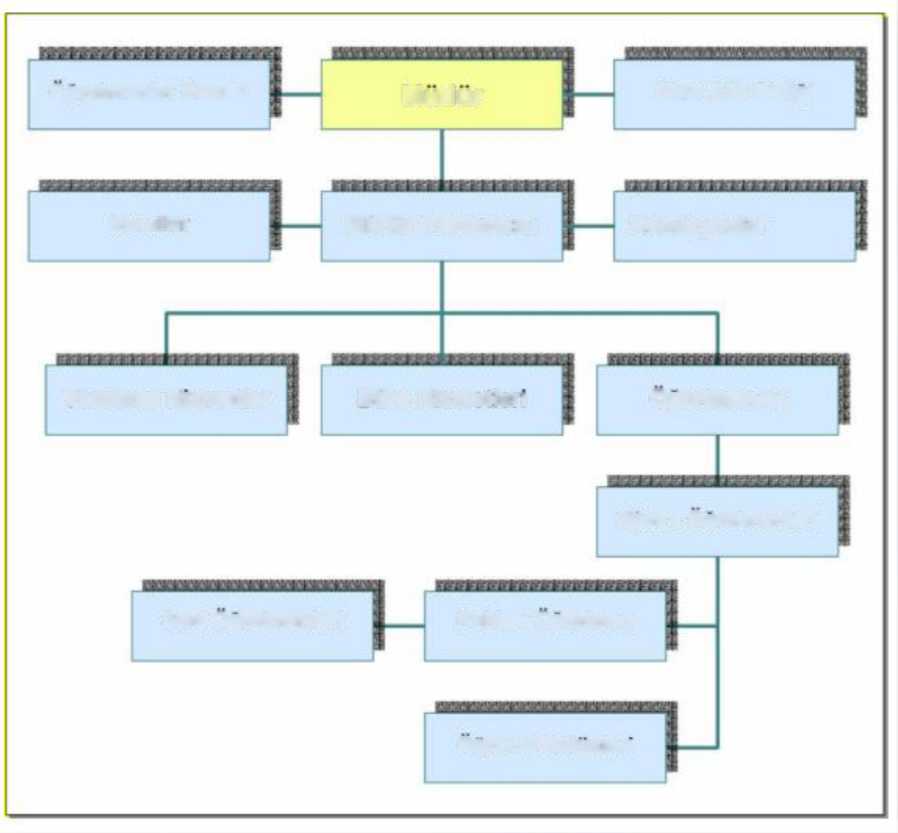 İNSAN KAYNAKLARIYÖNETİCİ DURUMUOKUL PERSONEL DURUMUOKULUN ÖĞRENCİ DURUMU:OKULUN TEKNOLOJİK DURUMUOKULUN TEKNOLOJİK ALTYAPISIAMAÇ DAHA İYİ TEKNOLOJİK DONANIMLI OKULA SAHİP OLMAK Okulumuzun tüm laboratuvar ve diğer alanlarında kablolu ADSL Internet erişimi vardır. Tüm idari birimlerde bilgisayar, yazıcı ve internet erişimi bulunmaktadır. 16 sınıfımızda Akıllı Tahta mevcuttur. Öğrenme ortamında genellikle bilgisayar ortamında hazırlanmış dokümanlar kullanılmaktadır. Tüm öğretmenlerimiz bilgisayar ortamında hazırlanmış olan dokümanları kullanabilmektedir. Okulumuzda ve renkli yazıcı bulunmaktadır. Fotokopi ve baskı hizmetleri için yeterli makine vardır. Okulumuz donanımları yenilenmiş olup projeksiyon ve internet ağı mevcuttur.2015-2016 YILI İTİBARIYLA KURUMUN TEKNOLOJİK ALT YAPISI4. OKULUN FİZİKİ ALTYAPISIBinanın Özellikleri : (Isınma, su ve kanalizasyon): Kalorifer(Kömür Yakıtlı) ile ısıtıyor, Şebeke suyu kullanılıyor, Kanalizasyon var-Foseptik çukuru var.Derslik sayısı ve yeterliliği: 10 Derslik SayısıLaboratuarlar (Araç-Gereç durumları): Labaratuvar yok -Derslik sistemi kullanılıyor ve Yetersiz sayıda malzeme ile idare ediliyor.Okul/Kurum kitaplığı/kütüphane: Öğrencilerimiz için Kütüphanemiz mevcuttur.5.  OKULUN FİNANS DURUMU ( MALİ KAYNAKLAR )Olanakların özenle kullanılması için denetimler yapılmaktadır. Finansal kaynaklarımızdaki kısıtlılık yüzünden gereksinimler bütünüyle karşılanamamaktadır.Var olan bütçenin de en iyi şekilde kullanılması hedeflemiştir.F) ÇEVRE ANALİZİOrta karadeniz bölgesinde Amasya iline bağlı bir ilçe olan Gümüşhacıköy doğusunda merzifon batısında Osmancık, kuzeyinde Vezirköprü, güneyinde Hamamözü ilçesiyle çevrilidir.Karadeniz Bölgesi'nde, Amasya iline bagli ilçemizin Yüzölçümü 819 km karedir. Doguda Merzifon ilçesi, güney ve batida Çorum, kuzeyde Samsun illeriyle çevrilidir.Amasya ilinin kuzeybatısındaki daglık kesimde yer alan ilçe topraklarının kuzeydoğusunu Tavşan Dağı, güneybatısını Ereğli Dağı, batısını da Inegöl Dağı (1873) engebelendirir. Tavşan ve Ereğli Dagları'nın dorukları ilçe sınırları dışındadır. İlçenin orta ve dogu kesimi ovalıktır. Dağlardan inen Gümüşsuyu çayı ve Hamamözü Deresi gibi akarsular bu ovalık alanı suladıktan sonra ilçe sınırları dışında Kızılırmak ve Yeşilırmak’a katılır.Coğrafi yapıAmasya ili Karadeniz Bölgesi’nin orta bölümünde yer almaktadır.Gümüşhacıköy ilin kuzey-batısında konumlanmaktadır. İlçe doğusunda Merzifon'a 20 km, batıda Çorum ili Osmancık ilçesine 40 km, güneyde Hamamözü ilçesi (25 km) üzerinden Çorum iline 60 km devlet karayolu ile bağlı olup, ayrıca kuzeyden de Samsun ili Vezirköprü ilçesine yayla yolundan 40 km uzaklıkta bulunmaktadır.İlçe 600 km² civarında bir yüzölçüme sahiptir. Deniz seviyesinden yüksekliği 810 m'dir.İlçemizde 4 adet sulama amaçlı gölet bulunmaktadır. Bunlardan en büyüğü Karaköy (Balıklı), sırası ile İmirler, Çitli Bağlıca, ve Keltepe mevkiinde bulunan Ayvalı göletleridir. Bu göletler sulu tarım alnlarını genişleterek hakımızın ekonomik gelir seviyesini artırmakla kalmayıp, barındırdığı balıklarla da sosyal hayata renk katmaktadır.İklimYazları sıcak ve kurak, kışları ilçe merkezinde ılıman ve yağışlı, yüksek kesimlerde soğuk ve kar yağışlı olarak geçer.EkonomiKentte kendir isleyen büyük ölçekli bir ip fabrikasinin yani sira, iki un fabrikasi vardir. Geleneksel bir ugras olan leblebicilik günümüzde de önemini korumaktadir.Gümüshaciköy ekonomik bakimdan Amasya ilinin az gelismis ilçelerindendir. Tarimin bütün kollarinin yani sira tarim disi etkinliklerde oldukça çesitlenmistir. En önemli tarla ürünleri seker pancari, bugday, arpa, baklagiller, tütün, ayçiçegi ve kendirdir. Akarsu boylarinda basta elma olmak üzere çesitli meyveler ve yerel tüketime yönelik sebzeler yetistirilir.Gümüshaciköy'ün yüksek nitelikli basma tütünü, tütün harmanlarina tat ve koku vermekte kullanilir.Ilçede bir tütün basimevi vardir. Hayvancilik oldukça gelismistir. Yaylalarda koyun, ovalik kesimlerde ise genis çapli sigir beslenir. Ayrica tavukçuluk ve aricilik da yapilir. Orman ürünleri çesitli atölyelerde degerlendirilir. Isleyen fabrika ve imalathanelerde üretilen sicim ve ipler il disinda satilir. Ilçe topraklarinda manganez yataklari vardir.TarımHasadı yapılan tarım ürünleri buğday, şeker pancarı, soğan tütün haşhaş arpa fiğ ve nohuttur. İlçemizde yeni yeni bağ ve bahçecilik ve seracılık yaygınlaşma göstererek ürün çeşitliliğinin artmasına ve halkımızın gelir seviyesinin artmasına yeni alternatifler sunmaktadır. İlçemizin hayvan potansiyeli yerli, melez ve kültür ırkı büyük baş hayvanlardan oluşmakta ve suni tohumlama hizmetleri ile kültür ırkı hayvan oranı gün geçtikçe artmaktadır. Aralık 2003 itibariyle hayvan sayılarımz: büyük baş hayvan: 14122, küçükbaş hayvan sayımız 18000 civarındadır.Ulaşımİlçenin yüzölçümü 653 km², rakımı 810 metredir. Samsun'u Istanbul'a baglayan karayolunun güneyinde yer alan Gümüshaciköy, bu yolla il merkezi Amasya'ya 68 km uzakliktadir. Merzifon’a 18 km, Hamamözü’ne 23 km ve Osmancık’a 35 km uzaklıktadır. İlçe Merkezi Orta ve Doğu Karadeniz Bölgesini İstanbul’a bağlayan Devlet karayolu üzerinde kuruludur.Çevresini saran yesillikler arasinda, genis yollari, düzgün binalariyla güzel bir görünümü vardir.G) GZFT ANALİZİ (SWOT- GÜÇLÜ VE YÖNLERİMİZ, FIRSATLAR VE TEHDİTLER1. Güçlü Yönlerimiz1. Okulumuzun Anadolu İmam-Hatip Lisesi olması dolayısıyla öğrencilerimiz seçilerek okula kayıt yaptırması.2. Dinamik donanımlı özverili bir öğretmen kadromuzun olmasına.3. Okulumuzun din öğretim kurumlarıyla işbirliği içinde olmasına.4. okulumuzun ilçe müftülüğü ile işbirliği içinde olması.5. İl İlçe milli eğitim müdürlüklerinin desteği.6. nitelikli özverili ve adil bir idari personelimizin olmasına.7. okul kütüphanemizin bulunması.8. yeterli teknolojik donanıma sahip olması (etkleşimli tahta)9. okul paydaşaları arasında saygıa dayanan paylaşımlı bir ilişkinin bulunması10. yerel yöneticilerin ve sivil toplum örgütlerinin desteği.11. Fiziki donanıma sahip bir rehberlik servisinin bulunması.12. okulun tanıtımı konusunda halkla ilişkilerimizin yeterli düzeyde olması.13. okulun sınıflarında bulunan öğrenci mevcutlarının az olması.14. güvenlik sorunun olmaması15. idareyle öğretmenler arası ilişkilerin iyi olması.16. yerleşim yerinin gürültü ve hava kirliliğinden uzak olması.17.  okulun, bahçenin yeterli genişlikte ve sınıfların temiz olması18. katıldığı sosyal ve kültürel faaliyetlerde başarılı olması.19. öğretmenlerle öğrenciler arasında iletişimin sağlıklı olması20. öğrenci ve velilerie göre okulda milli ve manevi değerlerin öğretildiğine olan inanç.21. idareci kadrosunun tecrübeli ve istekli genç kişilerden oluşması.22. öğretmenlerimizin teknolojiyi kullanıyor olması23. okul başarısının artmasına istekli ve bu konuda hertürlü fedakarlığa hazır bir öğretmen kadrosunun bulunması.2. Zayıf Yönlerimiz1. işbirliği ve proje yönetimine açık öğrenci sayısının az olması.2. tam gün eğitim öğretim yapılmasından dolayı kültürel ve sportif faaliyetlere yeteri kadar zaman ayırılamaması.3. öğrencilerin bir bölümünde çalışma alışkanlığı ve başarılı olma azminin olmaması4. velilerin bir kısmının herşeyi develetten bekleyip eğitime katkıda bulunmamaları.5. okullarımızın devlet siyaseti olarak fetret dönemi yaşamış olmalrından dolayı öğrencilerin okul disiplin kurallarında gevşek davranılmış olması.6. günlük ders saatinin fazla olması7. kişisel bilgiler yeterli olduğu inancına kapılma gelişmeye açık olamama.8. ilköğretimden iyi derece ile mezun olan öğrencilerin fen ve sosyal bilimler liselerini tercih ediyor oluşu.9. öğrencilerimizin yarısından fazlası taşımalı sistem ile okula devam etmesi10. okulumuzda pansiyon olmaması dolaysısyla bölge öğrenilerimizin çevre yatılı okullara gitmesi11. kapalı spor salonumuzun olmaması dolayısıyla sportif faaliyetlerin eksik yapılması.12. okulumuza mahsus bir uygulama mescidinin olmayışı.13. öğrencilerimizin geleceğe yönelik hedeflerinin olmaması14.  sosyal sorumluluk bilincine sahip zeki akıllı öğrencilerimizin az olması.15. yardıma ihtiyaç duyan öğrencilerimizin mevcudiyeti ve yardım için yeterli kaynak bulunamaması.16. okul binamızı geçici olarak diğer kamu kuruluşlarıyla paylaşmamız17. ilçemiz nüfusunun çoğunluğu alevi kardeşlerimizden oluştuğundan öğrenci azlığı.3. Fırsatlar1. okulun şehir merkezine yakın olmasına2. stratejik planlamanın devlet politikası haline gelmesi3. hızlı teknolojik gelişmelerin eğitimde kullanılabilirliği ve uygulamada develet politikası haline gelmesi4. okul behçemizin spor salonu ve uygulama mescidi yapılmasına müsait olması.5. eğitim konusunda toplumun gelişen bilinci6. sivil toplum kuruluşlarının eğitime (okulumuza) desteği7. taşıma sisteminin devlet politikası haline gelmesi.8. üniversiteye girişte uygulanan çifte standardın(katsayı) kaldırılmış olması4. Tehditler1. medyada din adamlarına hakkında yapılan küçültücü ve onur kırıcı yayınlar.2. eğitime verilen önemin düşük düzeyde oluşu.3. okulumuz öğrencilerinin genel olarak dar gelirli ailelerden gelmesi.4. eğitimle ilgili yönetmeliklerin sık sık değişmesi.3.BÖLÜMGELECEĞE YÖNELİMA. MİSYON VİZYON VE TEMEL DEĞERLERMİSYONOkulumuzda Türk Milli Eğitiminin genel ve özel amaçlarının gerçekleştirilmesi, sosyal, kültürel ve ekonomik kalkınmasının desteklenmesi, teknolojik yeniliklerin eğitime kazandırılması, soran, sorgulayan, araştıran ve gelişen bireylerin yetiştirilmesine ortam hazırlanması, kurumda çalışanların etkinliğinin, verimliliğinin ve kurumumuzdan hizmet alanların memnuniyetinin artırılmasını sağlayarak kurallara uyan, hakkaniyet ölçülerini bilen, hoşgörüsü yüksek, vasıflı ve düzeyli vatandaşların yetişmesini sağlarız.VİZYONTürk Milli Eğitiminin genel ve özel amaçları doğrultusunda eğitimde teknolojiyi etkin şekilde kullanan, sürekli gelişmeye açık, bilgi toplumu olmanın gereklerini yerine getiren Avrupa Birliğindeki eşdeğer kurumlar ile rekabet edebilen, kaliteli ve seçkin bir kurum olmaktır.TEMEL DEĞERLERÖğrenci merkezli eğitim önceliğimizdir.Sağlıklı bir din anlayışının kaliteli bir eğitim-öğretim sürecinden geçtiğine inanıyoruz."Oku, düşün ve anla." en önemli prensiplerimizden biridir.Eğitimde baskıcı bir yaklaşımı değil, konuları çözümleyici ve yorumlayıcı bir yaklaşımı benimsiyoruz.Öğrencilerimizi topluma faydalı bireyler olarak yetiştirmenin öncelikle bizim sorunumuz olduğunun bilincindeyiz.Karşılıklı güven, farklılık ve görüş ayrılıklarını zenginlik olarak kabul etmek esastır.Dinî bilginin gerek modern gerekse geleneksel her türlü ön kabul ve hurafelerden uzak, ana kaynaklar ışığında verilmesi gerektiğinin bilincindeyiz.Düşünen, sorgulayan, inancını aklıyla bütünleştiren öğrencilerin yetişmesi için çalıyoruz.Din öğretiminde dinin bütünleştirici, huzur verici ve barışı sağlayıcı gücünü ortaya çıkarmalıyız.Şekilcilik ve sloganları değil, ahlakî öğretilerin felsefesini önemsiyoruz.Din öğretiminde sorunlara aceleci çözümlerle yaklaşmamaya çalışıyoruz.Niteliğin, nicelikten üstün olduğuna inanırız ve enerjimizi olumlu alanlarda ve insanlığa hizmet için harcıyoruz.Yönetici-öğretmen-öğrenci-veli (aile) ilişkisinde güven ortamı sağlamak için tüm tedbirleri alırız.B. TEMALAR STRATEJİK AMAÇLAR VE HEDEFLER TEMALAREĞİTİMDE KALİTEYİ ARTTIRMAOKUL POTANSİYELİNİ GELİŞTİRMEERİŞİLEBİLİRLİĞİ ARTTIRMASTRATEJİK AMAÇLAR, HEDEFLER VE FAALİYETLER4.BÖLÜMİZLEME VE DEĞERLENDİRMEİzleme ve değerlendirme faaliyetleri, stratejik planla belirlenen amaçlara ne ölçüde ulaşıldığının sistematik olarak izlenmesi, değerlendirilmesi ile performans kriterleri kapsamında sonuçların ölçülmesi ve elde edilen bulguların düzenli bir şekilde raporlanması faaliyetlerini içermektedir. Ayrıca, bu faaliyetler, geri bildirim yoluyla uygulamada sürekli olarak iyileştirmeyi olanaklı kılmakta ve hesap verebilirlik de sağlanmış olmaktadır.İzleme, stratejik planın uygulanmasının sistematik olarak takip edilmesi ve raporlanması anlamını taşımaktadır. Değerlendirme ise, uygulama sonuçlarının amaç ve hedeflere kıyasla ölçülmesi ve söz konusu amaç ve hedeflerin tutarlılık ve uygunluğunun analizidir. Stratejik planda yer alan stratejik amaç ve onların altında bulunan hedefleri gerçekleştirmeye dönük proje ve faaliyetlerin uygulanabilmesi için amaç, hedef ve faaliyetler bazında sorumluların kimler/hangi birimler olduğu, ne zaman gerçekleştirileceği, hangi kaynakların kullanılacağı gibi hususların yer aldığı bir eylem planı hazırlanması yararlı olacaktır. Eylem planı aynı zamanda izleme ve değerlendirmeyi de kolaylaştıracaktır. İzleme, yönetime yardımcı olan sistemli bir faaliyettir. Raporlama izleme faaliyetinin temel aracıdır. İzleme raporları objektif olmalıdır. İlerleme sağlanan alanlar yanında, ilerleme sağlanamayan konular da rapor edilmelidir. Performansın izlenmesi, izleme faaliyetinin temelidir. Bunun için performans göstergeleri ile ilgili veriler düzenli olarak toplanmalı ve değerlendirilmelidir. Stratejik planlama sürecinde, izleme ve değerlendirme faaliyetleri sonucunda elde edilen bilgiler kullanılarak, stratejik plan gözden geçirilir, hedeflenen ve ulaşılan sonuçlar karşılaştırılır. İzleme ve değerlendirme süreci kurumsal öğrenmeyi ve buna bağlı olarak faaliyetlerin sürekli olarak iyileştirilmesini sağlar. Ayrıca, hesap verme sorumluluğunun oluşturulmasına katkıda bulunur. Stratejik planın izleme ve değerlendirmeye tabi tutulması şarttır. Aksi takdirde, gerek planın uygulanmasında gerekse ilgililerin hesap verme sorumluluğu ilkesinin hayata geçirilmesinde zorluklarla karşılaşılacaktır. Her bir hedefin izlenip değerlendirilebilmesi için ne tür verilere ihtiyaç duyulduğu, bunların ne şekilde temin edileceği, ihtiyaç duyulan veriler hâlihazırda toplanmıyorsa nasıl ve ne sıklıkla kim tarafından temin edileceği, bu kapsamdaki kısıtların neler olacağı gibi hususların mutlaka incelenmesi ve cevaplanması gerekir.Bu plan;Gümüşhacıköy Anadolu İmam hatip lisesi Lisesi”nin 2012-2014 yılları arasındaki stratejik amaçlarını kapsayan bir plan olarak hazırlanmıştır. Planın başarısı için bu dönem içinde yıllık olarak revize edilmesi gerekmektedir. İlerleme sağlanan ve sağlanamayan alanların ortaya konulacağı bu raporlar, faaliyetlerin sürekli geliştirilmesi için plana ışık tutacaktır.İMZA SİRKÜLERİ2015-2019 Yılları Stratejik Plan Hazırlama Ekibi2015-2019 Yılları Stratejik Plan İzleme EkibiİSTİKLAL MARŞIKorkma, sönmez bu şafaklarda yüzen al sancak;Sönmeden yurdumun üstünde tüten en son ocak.O benim milletimin yıldızıdır, parlayacak;O benimdir, o benim milletimindir ancak.Çatma, kurban olayım, çehrene ey nazlı hilal!Kahraman ırkıma bir gül... Ne bu şiddet, bu celal?Sana olmaz dökülen kanlarımız sonra helal;Hakkıdır, Hakk'a tapan, milletimin istiklal.Ben ezelden beridir hür yaşadım, hür yaşarım.Hangi çılgın bana zincir vuracakmış? Şaşarım!Kükremiş sel gibiyim: Bendimi çiğner, aşarım;Yırtarım dağları, enginlere sığmam taşarım.Garb'ın afakını sarmışsa çelik zırhlı duvar;Benim iman dolu göğsüm gibi serhaddim var.Ulusun, korkma! Nasıl böyle bir imanı boğar,''Medeniyet!'' dediğin tek dişi kalmış canavar?Arkadaş! Yurduma alçakları uğratma sakın;Siper et gövdeni, dursun bu hayasızca akın.Doğacaktır sana va'dettiği günler Hakk'ın...Kim bilir, belki yarın, belki yarından da yakın.Bastığın yerleri ''toprak!'' diyerek geçme, tanı!Düşün altındaki binlerce kefensiz yatanı.Sen şehid oğlusun, incitme, yazıktır, atanı:Verme, dünyaları alsan da, bu cennet vatanı.Kim bu cennet vatanın uğruna olmaz ki feda?Şüheda fışkıracak toprağı sıksan, şüheda!Canı, cananı, bütün varımı alsın da Huda,Etmesin tek vatanımdan beni dünyada cüda.Ruhumun senden İlahi şudur ancak emeli:Değmesin ma'bedimin göğsüne na-mahrem eli;Bu ezanlar -- ki şehadetleri dinin temeli --Ebedi, yurdumun üstünde benim inlemeli.O zaman vecd ile bin secde eder -- varsa -- taşım;Her cerihamda, İlahi, boşanıp kanlı yaşım,Fışkırır ruh-i mücerred gibi yerden na'şım!O zaman yükselerek Arş'a değer, belki, başım.Dalgalan sen de şafaklar gibi ey şanlı hilal!Olsun artık dökülen kanlarımın hepsi helal.Ebediyyen sana yok, ırkıma yok izmihlal:Hakkıdır, hür yaşamış, bayrağımın hürriyet;Hakkıdır, Hakk'a tapan, milletimin istiklal.Mehmet Akif ERSOYKURUM KİMLİK BİLGİSİKURUM KİMLİK BİLGİSİKurum Adı (kurumun tam adı yazılacak)Gümüşhacıköy Anadolu İmam Hatip LisesiKurum TürüOrta ÖğretimKurum Kodu117700Kurum StatüsükamuKurumda çalışan personel sayısıYönetici: 3Öğretmen: 13Hizmetli: 3Memur: 1Öğrenci Sayısı179Öğretim ŞeklinormalOkulun Hizmete Giriş Tarihi1977KURUM İLETİŞİM BİLGİLERİKURUM İLETİŞİM BİLGİLERİKurum Telefonu/FaxTel:03587171280-03587171773Fax: 03587171280Kurum Web AdresiGumushacikoyihl.meb.k12.trMail Adresi117700@meb.k12.trKurum AdresiMahalle : Saray Mah. Burak sk. No:1İlçe: Gümüşhacıköyİli: AmasyaPosta kodu: 05700Kurum MüdürüMurat ÖNDER		GSM: 05457872445Sıra NoSınıfın Şubenin AdıŞube Öğretmeninin Adı Soyadı19/ANeveser SOLAK29/BEsra DUMAN39/CGülsüm ALTUNOK410/AMüzeyyen ŞAHİNLİ510/BRüştü ERDMİR610/CHikmet ALTINTAŞ711/AEsma ÇAVİŞ811/BDursun ÇELİK912/AYeşim KANTAR1012/BHasan KAYASıra NoDers AdıÖğretmenin Adı Soyadı1EdebiyatHasan CEYLAN2CoğrafyaHasan KAYA3TarihDursun ÇELİK4MatematikHikmet ALTINTAŞ5ArapçaNeveser SOLAK6İHL Meslek DersleriRüştü ERDEMİR7BiyolojiÖmür DEMİRCİ8FizikCebbar KILIÇ9KimyaHakan ÖNEN10İngilizceEsra DUMAN11Beden EğitimiBurak ÖĞMEN12FelsefeNursel ÇİÇEK13Bilişim TeknolojileriÖmer KöylüSıra NoGörevlinin Adı SoyadıGörevi1Murat ÖNDERSandık Kurulu Başkanı2Esma ÇAVİŞSandık Kurulu Başk. Yard. 3Hasan KAYAÜye4Müzeyyen ŞAHİNLİÜye5Alpaslan ÇETİNÜyeSıra NoAdı ve SoyadıGöreviAsil/Yedek (Aldığı Oy)1Murat ÖNDERBaşkan Tabii2Esma ÇAVİŞÜyeAsil 15 oy3Hasan KAYAÜyeAsil 15 oy4Dursun ÇELİKÜyeYedek 8 oy5Gülsüm ALTUNOKÜyeYedek 7 oy6Öğrenci Meclisi BaşkanıÜyeSıra NoAdı ve SoyadıAsil/Yedek1Müzeyyen ŞAHİNLİAsil 16 oy2Hasan CEYLANYedek 9 oySıra NoAdı ve SoyadıGörevi1Murat ÖNDERBaşkan2Müzeyyen ŞAHİNLİÜye3Hikmet ALTINTAŞÜye4Esma ÇAVİŞÜye5Hasan KAYAÜye6Esra DUMANÜye7Gülsüm ALTUNOKÜye8Yeşim KANTARÜye9Neveser SOLAKÜye10Ayşe KANTEMİRÜye11Hakan ÖNENÜye12Dursun ÇELİKÜye13Ömer KÖYLÜÜye14Ömer CİVEKÜye(Okul-Aile Birliği)15Şeyma ÇIRAKÜye(Öğrenci)16M. Ali AslanÜye(Öğrenci)17Kezban KARADAĞÜye(Öğrenci)18Beyzanur BAYRAMÜye(Öğrenci)19Tuğba ARPAGUŞÜye(Öğrenci)Sıra NoAdı ve SoyadıGörevi1Murat ÖNDERBaşkan2Hakan ÖNENÜye3Hikmet ALTINTAŞÜye4Hasan KAYAÜye5Hasan CEYLANÜyeSıra NoAdı ve SoyadıGörevi1Murat ÖNDERBaşkan2Ayşe KANTEMİRTabii Üye3Müzeyyen ŞAHİNLİÜye4Ömer KÖYLÜÜye5Hikmet ALTINTAŞÜye6Esma ÇAVİŞÜye7Dursun ÇELİKÜye8Esra DUMANÜye9Hasan KAYAÜye10Rüştü ERDEMİRÜye11Neveser SOLAKÜye12Yeşim KANTARÜye13Gülsüm ALTUNOKÜye14Şeyma ÇIRAKÜye Öğrenci15M.Ali ASLANÜye ÖğrenciSıra NoAdı ve SoyadıGörevi1Murat ÖNDERBaşkan2Ömer KÖYLÜAsil Üye3Hasan KAYAAsil Üye4Hikmet ALTINTAŞYedek Üye5Esma ÇAVİŞYedek ÜyeSıra NoAdı ve SoyadıGörevi1Dursun ÇELİKBaşkan2Müzeyyen ŞAHİNLİAsil Üye3Alpaslan ÇETİNAsil Üye4Ayşe KANTEMİRYedek Üye5Yeşim KANTARYedek ÜyeSıra NoAdı ve SoyadıGörevi1Murat ÖNDERBaşkan2Hasan KAYAÜye3Müzeyyen ŞAHİNLİÜye4Hikmet ALTINTAŞÜye5Ömer KÖYLÜÜye6Ayşe KANTEMİRÜye7Mahalle MuhtarıÜye8Neveser SOLAKÜye9Esma ÇAVİŞÜye10Gülsüm ALTUNOKÜye11Yeşim KANTARÜye12Hasan KAYAÜye13Ömer CİVEKÜye14Murat ASLANÜye15Öğrenci Meclisi BaşkanıÜye16Şeyma ÇIRAKÜye17Tuğba ARPAGUŞÜye18M. Ali ASLANÜyeSıra NoAdı ve SoyadıGörevi1Murat ÖNDERBaşkan2Ömer KÖYLÜÜye3Hasan CEYLANÜye4Müzeyyen ŞAHİNLİÜye5Ayşe KANTEMİRÜyeSıra NoAdı ve SoyadıGörevi1Esma ÇAVİŞÜye2Hasan CEYLANÜyeSıra NoAdı ve SoyadıGörevi1Ömer KÖYLÜÜye2Hasan KAYAÜyeSıra NoAdı ve SoyadıGörevi1Ayşe KANTEMİRÜye2Yeşim KANTARÜye3Hasan CEYLANÜye4Müzeyyen ŞAHİNLİÜye5Gülsüm ALTUNOKÜye6Hikmet ALTUNTAŞÜye7Esma ÇAVİŞÜye8Dursun ÇELİKÜye9Neveser SOLAKÜye10Hakan ÖNENÜye11Esra DUMANÜye12Cemil ÇELİKÜye13Şehabettin ÖZERÜyeSıra NoAdı ve SoyadıGörevi1Murat ÖNDERÜye2Esma ÇAVİŞÜye3Hasan KAYAÜye4Müzeyyen ŞAHİNLİÜye5Hasan CEYLANÜyeSıra NoAdı ve SoyadıGörevi1Hasan CEYLANÜye2Müzeyyen ŞAHİNLİÜyeSıra NoAdı ve SoyadıGörevi1Murat ÖNDERBaşkan2Ayşe KANTEMİRÜye3Hasan CEYLANÜye4Hasan KAYAÜye5Müzeyyen ŞAHİNLİÜye6Esra DUMANÜyeSıra NoAdı ve SoyadıGörevi1Murat ÖNDERBaşkan2Hasan KAYAÜye3Müzeyyen ŞAHİNLİÜye4Hasan CEYLANÜye5Öğrenci Meclisi BaşkanıÜyeSıra NoKulüp AdıDanışman Öğretmen1Kültür Edebiyat KulübüHasan CEYLAN2Müzeyyen ŞAHİNLİ3Esra DUMAN4Mesleki TatbikatKulübüRüştü ERDEMİR5Kitaplık KulübüEsma ÇAVİŞ6Yeşim Kantar7Gülsüm ALTUNOK8Neveser SOLAK9Sivil Savunma KulübüHikmet ALTUNTAŞ10Hakan ÖNEN11Spor KulübüDursun ÇELİK12Hasan KAYA13Kooperatifçilik KulübüÖmer KÖYLÜSıra NoAdı ve SoyadıGörevi1Murat ÖNDERBaşkan (Okul Müdürü)2Esma ÇAVİŞBaşkan Yrd. (Müdür yardımcısı)3Esra DUMANÜye4Müzeyyen ŞAHİNLİÜye5Ömer KÖYLÜÜye6Hakan ÖNENÜye7Gülsüm ALTUNOKÜye8Murat GÖKKOLÜyeSıra NoAdı ve SoyadıGörevi1Murat ÖNDERBaşkan2Hikmet ALTINTAŞÜye3Hasan CEYLANÜye4Dursun ÇELİKÜye5Hasan KAYAÜye6Neveser SOLAKÜye7Yeşim KANTARÜye8Alpaslan ÇETİNÜyeSıra NoAdı ve SoyadıGörevi1Abdullah KUZUBaşkan2Hasan CeylanÜye3Yeşim Zeliha KANTARÜye4Müzeyyen ŞAHİNLİÜye5Ayşe KANTEMİRÜyeSıra NoAdı ve SoyadıGörevi1Murat ÖNDERBaşkan2Hasan KAYAÜye3Ayşe KANTEMİRÜye4Ömer KÖYLÜÜye5Hasan CEYLANÜye6Murat GÖKKOLÜyeMEVZUAT ANALİZİMEVZUAT ANALİZİSıra NoMevzuat Adı1AtamaMEB Norm Kadro Yönetmeliği MEB Öğretmenlerinin Atama ve Yer Değiştirme Yönetmeliği MEB Eğitim Kurumları Yöneticilerinin Atama MEB Anadolu İmam Hatip Lisesi Öğretmenlerinin Seçimi ve Atamalarına İlişkin Yönetmelik2Ödül, Sicil ve Disiplin657 Sayılı Devlet Memurları Kanunu 1702 İlk ve Orta Tedrisat Muallimlerinin Terfi ve Tecziyeleri Hak. Kanun Milli Eğitim Bakanağı Disiplin Amirleri Yönetmeliği Devlet Memurları Sicil Yönetmeliği MEB Sicil Amirleri Yönetmeliği MEB Personeline Takdir ve Teşekkür Belgesi Verilmesine İlişkin Yönerge MEB Personelinin Aylıkla Ödüllendirilmesine ilişkin Yönerge3Okul Yönetimi1739 Sayılı Milli Eğitim Temel Kanunu Ortaöğretim Yönetmeliği Milli Eğitim Bakanlığı Anadolu Liseleri Yönetmeliği Okul-Aile Birliği Yönetmeliği MEB Eğitim Bölgeleri ve Eğitim Kurulları Yönergesi MEB Yönetici ve Öğretmenlerinin Ders ve Ek Ders Saatlerine İlişkin Yönetmelik Taşınır Mal Yönetmeliği4Eğitim ve ÖğretimMEB Ortaöğretim Kurumları Sınıf Geçme ve Sınav Yönetmeliği MEB Eğitim Öğretim Çalışmalarının Planlı Yürütülmesine İlişkin Yönerge MEB Öğrencileri Yetiştirme Kursları Yönergesi Milli Eğitim Bakanlığı Ders Kitapları ve Eğitim Araçları Yönetmeliği Öğrencilerin Ders Dışı Eğitim ve Öğretim Faaliyetleri Hakkında Yönetmelik Milli Eğitim Bakanlığı Anadolu İmam Hatip Liseleri Yönetmeliği İlköğretim Ve Ortaöğretimde Parasız Yatılı Veya Burslu Öğrenci Okutma Ve Bunlara Yapılacak Yardıma İlişkin Kanun İlköğretim Ve Ortaöğretim Kurumlarında Parasız Yatılılık Burs Ve Sosyal Yardımlar Yönetmeliği MEB Bağlı Okul Pansiyonları Kanunu MEB Bağlı Okul Pansiyonları Yönetmeliği5Mühür, Yazışma, ArşivResmi Yazışmalarda Uygulanacak Usul ve Esaslar Hakkında Yönetmelik MEB Evrak Yönergesi MEB Arşiv Hizmetleri Yönetmeliği Resmi Mühür Yönetmeliği6Rehberlik ve Sosyal EtkinliklerRehberlik ve Psikolojik Danışma Hizmetleri Yönetmeliği MEB İlköğretim ve Ortaöğretim Sosyal Etkinlikler Yönetmeliği MEB Bayrak Törenleri Yönergesi Okul Spor Kulüpleri Yönetmeliği MEB Okul Kütüphaneleri Standart Yönetmeliği MEB Okul Kütüphaneleri Yönetmeliği7Öğrenci İşleriMEB Ortaöğretim Öğrencileri Ödül ve Disiplin Yönetmeliği MEB Ortaöğretim Kurumları Öğrenci Nakil ve Geçiş Yönergesi MEB Demokrasi Eğitimi ve Okul Meclisleri Yönergesi Okul Servis Araçları Hizmet Yönetmeliği8Personel İşleriMEB Personeli İzin Yönergesi Devlet Memurları Tedavi ve Cenaze Giderleri Yönetmeliği Kamu Kurum ve Kuruluşlarında Çalışan Personelin Kılık Kıyafet Yönetmeliği Memurların Hastalık Raporlarını Verecek Hekim ve Sağlık Kurulları Hakkında Yönetmelik Devlet Memurlarının Tedavi Yardımı ve Cenaze Giderleri Yönetmeliği MEB Personeli Görevde Yükselme ve Unvan Değişikliği Yönetmeliği Öğretmenlik Kariyer Basamaklarında Yükselme Yönetmeliği9İsim ve TanıtımMEB Kurum Tanıtım Yönetmeliği Milli Eğitim Bakanlığına Bağlı Kurumlara Ait Açma, Kapatma ve Ad Verme Yönetmeliği10Sivil SavunmaDaireve Müesseseleri çin Sivil Savunma İşleri Kılavuzu Sabotajlara Karşı Koruma Yönetmeliği Binaların Yangından Korunması Hakkında Yönetmelik 24 Saat Çalışma PlanıFAALİYET ALANLARININ ÜRÜN VE HİZMETLERİN BELİRLENMESİFAALİYET ALANLARININ ÜRÜN VE HİZMETLERİN BELİRLENMESİFaaliyet Alanı 1Eğtim ve Öğretim, DestekEğitim ve ÖğretimYüksek öğretime gidebilen öğrenci yetiştirilmesiÖğretmene DestekÖğretmenlerin mesleki yeterliğe sahip hale getirilmesiÖğrenme OrtamıÖğrenme ortamlarında ileri teknoloji ürünlerin kullanılmasıE-okulÖğrenci işleri ve kayıtlarÖğrenciye destekÖğrenciye rehberlik ve maddi yardımFaaliyet Alanı 2Yönetim ve DenetimOkul yönetimiOkul çalışmalarının ve gelişimin yönetimiEğitimin yönetimiEğitimle ilgili mevzuatın düzenlenmesiÖğretimin yönetimiÖğretimin amaçlara uygun olarak gerçekleştirilmesiBütçe yönetimiOkula ayni ve nakdi kaynak bulunması ve kullanılmasıFaaliyet Alanı 3Temizlik, bahçe ve kantinTemizlik ve sağlık bilgisiOkul ve çevresinin temizliği ve sağlığa uygunluğuKantinSağlıklı ve kaliteli kantin hizmetiFaaliyet Alanı 4Onarım, DonatımOnarımOkulun onarımı için ödenek temini ve tahsisiAraç gereçOkula araç gereç temini veya tahsisiDonatımOkula donatım temini veya tahsisiS.NOPaydaş AdıNeden Paydaşİç Paydaş/Dış Paydaş/Müşteri1BakanlıkEğitim mevzuat ve yönlendirmeDış2Eğitim araçları ve doananım dairesiEğitim ve donatım aracı tahsisiDış3Hizmetiçi eğitim dairesiÖğretmenlerin eğitilmesiDış4Bütçe dairesi başkanlığıÖdenek tahsisiDış5Eğitim teknolojileri genel müdürlüğüMerkezi sınav ve kayıtlarDış6İl ve ilçe milli eğitim müdürlüğüİdari konularda destekDış7Okul yöneticileriYetki ve organizasyonİç8Ders öğretmenleriEğitim ve öğretimin niteliğiİç9Rehber öğretmenÖğrenciye rehberlikİç10MemurMali ve yönetim desteğiİç11HizmetliYardımcı hizmetlerİç12Yatırım ve tesisler dairesiOnarımlar için ödenek tahsisiİç13ÖğrencilerHizmetten yararlananİç14Okul aile birliğiDestek ve girdi sağlayanİç15Mezunlarımız Okulun vizyon çalışmasıDış16VelilerimizTedarikçiİç17Kantin işletmecisiBeslenme ihtiyacının giderlmesiİç18KaymakamlıkFakir öğrencilere yardımDış19Belediye başkanlığıÇevre hizmetlerine destekDış20DershanelerÖğrencilere YGS-LYS için destekDış21Emniyet teşkilatıOkul çevresinde güvenliğin sağlanmasıDış22İlköğretim okullarıTedarikçiDış23ÜniversitelerMüşterimizDış24Ulusal veya yerel basınOlumlu veya olumsuz yölendiriciDış25Sağlık kuruluşlarıÖğrencilerin sağlığının korunmasıDış26Yardım sever kişi ve kuruluşlarMaddi yardım ve destekte bulunmaDış27Kitap ve test yayıncılarıÖğrencilerin öğrenmesine destekDış28Burslar yurtlar daire başkanlığıÖğrencilerin barınma ve beslenme ihtiyacıDışİÇ PAYDAŞLARIN ÖNCELİKLENDİRİLMESİİÇ PAYDAŞLARIN ÖNCELİKLENDİRİLMESİİÇ PAYDAŞLARIN ÖNCELİKLENDİRİLMESİPaydaş AdıNeden PaydaşÖnceliğiOkul YöneticileriYetki ve organizasyon3Ders öğretmenleriÖğretimin niteliği2Rehber ÖğretmenÖğrencilere rehberlik4MemurMali ve ayni yönetim desteği7HizmetliTemizlik ve hizmete hazır bulundurma8ÖğrencilerHizmetten yararlanan1Okul aile birliğiDestek ve girdi sağlayan6VelilerimizTedarikçi5Kantin işletmecisiBeslenme ihtiyacının karşılanması10Yemekhane işletmecisiBeslenme ihtiyacının karşılanması9DIŞ PAYDAŞLARIN ÖNCELİKLENDİRİLMESİDIŞ PAYDAŞLARIN ÖNCELİKLENDİRİLMESİDIŞ PAYDAŞLARIN ÖNCELİKLENDİRİLMESİPaydaş AdıNeden PaydaşÖnceliğiMezunlarımızOkul vizyon yansıması9KaymakamlıkFakir öğrencilere yardım6Belediye başkanlığıÇevre hizmetlerine destek11Yardımsever kişi ve kuruşluşlarEğitime maddi yardımda bulunma12DershanelerÖğrenciyi üniversiteye hazırlama13Kitap ve test yayıncılarıÖğrencinin eğitimine destek15İlköğretim okullarıTedarikçi1Hizmetiçi eğitim dairesiÖğretmenlerin eğitilmesi14ÜniversitelerMüşterimiz16Ulusal yerel basınOlumlu veya olumsuz yönlendirme21Sağlık kuruluşlarıÖğrencilerin sağlığının korunması20Emniyet teşkilatıOkul ve çevresinin güvenliğinin sağlanması8BakanlıkEğitimi mevzuat ile yönlendirme2Yatırım ve tesisler dairesiOnarımlar için ödenek tahsisi10Eğitim araçları ve doanatım dariesiEğitim ve donatım araçları tahsisi17Bütçe dairesi başkanlığıÖdenek tahsisi7İl Milli Eğitim Müdürlüğüİdari konularda işbirliği ve destek3İlçe Milli Eğitim Müdürlüğüİdari konularda işbirliği ve destek4Eğitim Teknolojileri Genel MüdürlüğüMerkezi sınavlar ve kayıtlar18İlve ilçe MüftülükleriDers uygulama konularında destek19Rehberlik ve hizmet alımıPsiko-sosyal hizmet alımı5Din Öğretimi Genel MüdürlüğüMevuat destek merkezi5Burslar Yurtlar Daire BaşkanlığıBarınma ve beslenme ihityacı1PAYDAŞLİDERÇALIŞANLARHİZMET ALANLARTEMEL ORTAKSTRATEJİK ORTAKTEDARİKÇİİl Millli Eğitim MüdürlüğüXXXOkul MüdürüXXXXXÖğretmenlerXXXXÖğrencilerXVelilerXXXOkul Aile Birliği XXEğitim VakfıXXMezunlar DerneğiXXMemurlarXXDestek PersoneliXXXYerel YönetimlerXMedyaXÜniversitelerXXXSivil toplum örgütleriXXPAYDAŞ HİZMET MATRİSİEğitim ve ÖğretimYatırım DonanımSosyal Kültürel ve Sportif Etkinlikler Hizmetiçi eğitimRehberlikSivil SavunmaAvrupa Birliği projeleriToplum HizmetiMilli EğitimGGOGGGGGÖğretmenlerGDGGGOOÖğrencilerGDDDVeliDDODOODOOkul aile birliğiDDODEğitim VakfıOOOOOOMezunlarDOODODOMemurlarDDDDDODDDestek PersoneliDDDDDDDDYerel yönetimlerDDDDMedyaDDDOOOOÜniversitelerDDDODODSivil toplum kuruluşarıDODDDOD OKULUMUZUN ÖRGÜT YAPISI VE İŞLEYİŞİ OKULUMUZUN ÖRGÜT YAPISI VE İŞLEYİŞİSıra NoBölümler, Birimler, Zümreler ve KomisyonlarGörevleri1Okul Müdürü28.11.1964/11868 Sayılı Resmi Gazetede Yayınlanan Lise ve Orta Oklular Yönetmeliği ve 5.11.1999/23867 Sayılı Resmi Gazete'de Yayınlanan MEB Din Öğretimi Genel müdürlüğü Anadolu İmam Hatip Liseleri Yönetmeliği'nde ve diğer yönetmeliklerde belirtilen iş ve işlemleri yapar.2Müdür Yardımcısı28.11.1964/11868 Sayılı Resmi Gazetede Yayınlanan Lise ve Orta Oklular Yönetmeliği ve 5.11.1999/23867 Sayılı Resmi Gazete'de Yayınlanan Milli Eğitim Bakanlığı MEB DinÖğretimi Genel müdürlüğü Anadolu İmam Hatip Liseleri Yönetmeliği 'nde ve diğer yönetmeliklerde belirtilen görevleri yapar.3Okul-Aile Birliği31.5.2005/25831 Sayılı Resmi Gazete'de Yayınlanan MEB Okul Aile Birliği Yönetmeliği esaslarına göre belirlenen görevleri yapar.4Türk Edebiyatı, Dil ve Anlatım Zümresi08.12.2004/25664 Sayılı Resmi Gazetede yayınlanan MEB Sınıf Geçme ve Sınav Yönetmeliği'nde belirlenen görevleri yapar.5Matematik Zümresi08.12.2004/25664 Sayılı Resmi Gazete'de yayınlanan MEB Sınıf Geçme ve Sınav Yönetmeliği'nde belirlenen görevleri yapar.6İngilizce Zümresi08.12.2004/25664 Sayılı Resmi Gazete'de yayınlanan MEB Sınıf Geçme ve Sınav Yönetmeliği'nde belirlenen görevleri yapar.7Meslek Dersleri Zümresi08.12.2004/25664 Sayılı Resmi Gazete'de yayınlanan MEB Sınıf Geçme ve Sınav Yönetmeliği'nde belirlenen görevleri yapar.8Fizik Zümresi08.12.2004/25664 Sayılı Resmi Gazete'de yayınlanan MEB Sınıf Geçme ve Sınav Yönetmeliği'nde belirlenen görevleri yapar.9Kimya Zümresi08.12.2004/25664 Sayılı Resmi Gazete'de yayınlanan MEB Sınıf Geçme ve Sınav Yönetmeliği'nde belirlenen görevleri yapar.10Biyoloji Zümresi08.12.2004/25664 Sayılı Resmi Gazete'de yayınlanan MEB Sınıf Geçme ve Sınav Yönetmeliği'nde belirlenen görevleri yapar.11Tarih Zümresi08.12.2004/25664 Sayılı Resmi Gazete'de yayınlanan MEB Sınıf Geçme ve Sınav Yönetmeliği'nde belirlenen görevleri yapar.12Coğrafya Zümresi08.12.2004/25664 Sayılı Resmi Gazete'de yayınlanan MEB Sınıf Geçme ve Sınav Yönetmeliği'nde belirlenen görevleri yapar.13Müzik Zümresi08.12.2004/25664 Sayılı Resmi Gazete'de yayınlanan MEB Sınıf Geçme ve Sınav Yönetmeliği'nde belirlenen görevleri yapar.14Beden Eğitimi Zümresi08.12.2004/25664 Sayılı Resmi Gazete'de yayınlanan MEB Sınıf Geçme ve Sınav Yönetmeliği'nde belirlenen görevleri yapar.15Felsefe Grubu Zümresi08.12.2004/25664 Sayılı Resmi Gazete'de yayınlanan MEB Sınıf Geçme ve Sınav Yönetmeliği'nde belirlenen görevleri yapar.16Muayene ve Teslim Alma Komisyonu28.11.1964/11868 Sayılı Resmi Gazete'de Yayınlanan Lise ve Orta Okullar Yönetmeliği'nde belirtilen görevleri yapar.17İnceleme KomisyonuOkuldaki her türlü yayının yönetmeliklere uygunluğunu denetler.18Kontenjan Belirleme, Kayıt Kabul ve Nakil Komisyonu5.11.1999/23867 Sayılı Resmi Gazete'de Yayınlanan MEB Anadolu Liseleri Yönetmeliği'nde belirtilen görevleri yapar19Kantin Denetleme KomisyonuKantinde satılan ürünlerin, kantin ortamının ve hizmetlerinin öğrencilerin sağlığı açısından uygunluğunu denetler.20Sosyal Etkinlikler Kurulu13.1.2005/25699 Sayılı Resmi Gazete'de yayınlanan MEB İlköğretim veYÖNETİCİ DURUMU VE YAPISIYÖNETİCİ DURUMU VE YAPISIYÖNETİCİ DURUMU VE YAPISIYÖNETİCİ DURUMU VE YAPISIYÖNETİCİ DURUMU VE YAPISIYönetici StatüsüNormuİhtiyaçKadro durumuEğitim DüzeyiMüdür10KADROLULisansMüdür Başyardımcısı00-LisansMüdür Yardımcısı20GÖREVLENDİRMELisansSIRA NOADI VE SOYADIGÖREVİDURUMU1Murat ÖNDERMüdürKadrolu2Esma ÇAVİŞMüdür YardımcısıKadrolu3Hasan KAYAMüdür YardımcısıKadrolu4    Hikmet ALTINTAŞÖğretmenKadrolu5     Hasan KAYAÖğretmenKadrolu6Dursun ÇELİKÖğretmenKadrolu7    Müzeyyen ŞAHİNLİÖğretmenKadrolu8Ömer KÖYLÜÖğretmenKadrolu9    Yeşim Zeliha KANTARÖğretmenKadrolu10Neveser SOLAKÖğretmenKadrolu11Gülsüm ALTUNOKÖğretmenKadrolu12Esra DUMANÖğretmenKadrolu13Hakan ÖNENÖğretmenKadrolu14Ayşe KANTEMİRÖğretmenKadrolu2014-20152014-20152014-20152014-2015ErkekKızToplamMemur100Hizmetli202Sözleşmeli İşçi0002014-20152014-20152014-20152014-2015Sınıf/ŞubeErkekKızToplam9187178Akıllı Tahta23Bilgisayar8Faks1Tarayıcı1Fotokopi Makinesi3Dizüstü Bilgisayar1Lazer YazıcıLazer Yazıcı  e)Arşiv: Varf)Bahçenin alanı, ağaçlandırılması ve korunması: 3800 m2 bahçemiz var.Bahçenin alanı, ağaçlandırılması ve korunması: 3800 m2 bahçemiz var.Ağaçlandırma yapıldı.FİZİKİ İMKÂN VE İHTİYAÇLARFİZİKİ İMKÂN VE İHTİYAÇLARFİZİKİ İMKÂN VE İHTİYAÇLARFİZİKİ İMKÂN VE İHTİYAÇLARSıra No Fiziki MekanSıra No Fiziki MekanMevcut Sayıİhtiyaç1Müdür Odası102Müdür Yardımcısı Odası203Memur Odası014Rehberlik Servisi105Hizmetli Odası016Spor Odası017Derslikler1058Bilgisayar Laboratuvarı019Fen Bilgisi Laboratuvarı0110Çok Amaçlı Salon0111Müzik Odası0112Resim Odası0113Etüt Odası0114Veli Görüşme Odası0115Spor Salonu0116Konferans Salonu1017Arşiv1018Depo1019Yatakhane Sayısı305Sıra NoYıllarDisiplin Kurulu Toplanma SayısıDisiplin Cezası Alan Öğrenci Sayısı12014-20151120Sıra NoYıllarSosyal Kulüp SayısıKulüp Çalışmlarında Bulunan Öğrenci SayısıKulüp Çalışmlarında Belge Alan Öğrenci Sayısı12014-201561780Sıra NoYıllarDoğrudan Geçen Öğrenci SayısıSorumlu Geçen Öğrenci Sayısı12014-201517824REHBERLİK HİZMETLERİNDEN YARARLANANLAR İLE İLGİLİ GÖSTERGEREHBERLİK HİZMETLERİNDEN YARARLANANLAR İLE İLGİLİ GÖSTERGEREHBERLİK HİZMETLERİNDEN YARARLANANLAR İLE İLGİLİ GÖSTERGEREHBERLİK HİZMETLERİNDEN YARARLANANLAR İLE İLGİLİ GÖSTERGEREHBERLİK HİZMETLERİNDEN YARARLANANLAR İLE İLGİLİ GÖSTERGEREHBERLİK HİZMETLERİNDEN YARARLANANLAR İLE İLGİLİ GÖSTERGEEğitim ve Öğretim YılıÖğrenci Veli Görüşmesi GörüşmesiBireyselPsikolojikDanışmandanFaydalananBireysel Eğitsel Rehberlikten FaydalananBireyselMeslekiRehberlikHizmetiAlanGruplaTOPLAM RehberlikHizmet2014-2015385125500YILLARKütüphaneden Yararlanan Öğrenci DurumuKütüphaneden Yararlanan Öğrenci DurumuKütüphanede ortamını kullanarakKitap alarak yararlanma2014-201556258YILLAROkulun Yemekhanesinden Yararlanan Öğrenci Durumu2014-20151012011-20122012-20132013-20142013-2014Okul Çağında Nüfus1355127012531253Öğrenci Sayısı (Kız)41597691Öğrenci Sayısı (Erkek)46708487Öğrenci Sayısı Genel Toplam87129160178Şube Sayısı55910Derslik Sayısı559109. sınıfa kayıt yaptıran öğrenci sayısı52475770Taşınan öğrenci sayısı447100101Yatılı kalan öğrenci sayısı0000Özel öğrenci yurdunda barınan öğrenci sayısı0023Özel öğretimdeki öğrenci sayısı2243Sanat, bilim, kültür ve spor alanlarında en az bir faaliyete katılan öğrenci sayısı15172528YGS başarı puanı175,879199,810179,975166,246LYS Başarı puanı0000Disiplin cezası alan öğrenci sayısı23520Mesleki eğitim alanında hazırladığı AB projesi sayısı0000Uluslararası hareketlilik programlarına/projelerine katılan öğrenci sayısı0000Uluslararası hareketlilik programlarına/projelerine katılan öğretmen sayısı0000Öğretmen sayısı6101218TEMAEĞİTİMDE KALİTEYİ ARTTIRMAEĞİTİMDE KALİTEYİ ARTTIRMAEĞİTİMDE KALİTEYİ ARTTIRMASTRATEJİK AMAÇ 1:TÜM SINIFLARDA MESLEKİ FORMASYON KAZANDIRMAKTÜM SINIFLARDA MESLEKİ FORMASYON KAZANDIRMAKTÜM SINIFLARDA MESLEKİ FORMASYON KAZANDIRMAKHEDEF 1;12016-2018 öğretim yıllan arasında Kur'an-ı Kerim dersinden, müfredat çerçevesinde bütün öğrencilerin Kur'an-ı Kerim'i tecvit kurallarına uygun bir şekil-de yüzüne okumalarını ve imam hatiplik görevlerini icra edecek düzeyde sure ve ayetleri ezberlemelerini sağlamak.2016-2018 öğretim yıllan arasında Kur'an-ı Kerim dersinden, müfredat çerçevesinde bütün öğrencilerin Kur'an-ı Kerim'i tecvit kurallarına uygun bir şekil-de yüzüne okumalarını ve imam hatiplik görevlerini icra edecek düzeyde sure ve ayetleri ezberlemelerini sağlamak.2016-2018 öğretim yıllan arasında Kur'an-ı Kerim dersinden, müfredat çerçevesinde bütün öğrencilerin Kur'an-ı Kerim'i tecvit kurallarına uygun bir şekil-de yüzüne okumalarını ve imam hatiplik görevlerini icra edecek düzeyde sure ve ayetleri ezberlemelerini sağlamak.FAALİYETLERDersler en üst seviyede değerlendirilecek ve ders dışı takviye kursları düzenlenecek.Meşhur hafızların okuyuşlarından öğrencilerin tilavetini takviye bağlamında bilgisayar ortamında istifade edilecek.Kur'an-ı Kerim'i yüzüne güzel okuma yarışmaları düzenlenecek, dereceye giren öğrenciler diğer öğrencileri özendirecek şekilde ödüllendirilecek.İstekli ve kabiliyetli öğrenciler hafızlık yapmaya teşvik edilecek.Dersler en üst seviyede değerlendirilecek ve ders dışı takviye kursları düzenlenecek.Meşhur hafızların okuyuşlarından öğrencilerin tilavetini takviye bağlamında bilgisayar ortamında istifade edilecek.Kur'an-ı Kerim'i yüzüne güzel okuma yarışmaları düzenlenecek, dereceye giren öğrenciler diğer öğrencileri özendirecek şekilde ödüllendirilecek.İstekli ve kabiliyetli öğrenciler hafızlık yapmaya teşvik edilecek.Dersler en üst seviyede değerlendirilecek ve ders dışı takviye kursları düzenlenecek.Meşhur hafızların okuyuşlarından öğrencilerin tilavetini takviye bağlamında bilgisayar ortamında istifade edilecek.Kur'an-ı Kerim'i yüzüne güzel okuma yarışmaları düzenlenecek, dereceye giren öğrenciler diğer öğrencileri özendirecek şekilde ödüllendirilecek.İstekli ve kabiliyetli öğrenciler hafızlık yapmaya teşvik edilecek.HEDEF 1;2Arapça dersinden, tüm öğrencilerin asgari Kur'an-ı kerim'i ve Hadisleri anlayabilecek, görsel ve işitsel yayınları takip edebilecek ve kendilerini ifade edebilecek düzeyde Arapça konuşmalarını sağlamak.Arapça dersinden, tüm öğrencilerin asgari Kur'an-ı kerim'i ve Hadisleri anlayabilecek, görsel ve işitsel yayınları takip edebilecek ve kendilerini ifade edebilecek düzeyde Arapça konuşmalarını sağlamak.Arapça dersinden, tüm öğrencilerin asgari Kur'an-ı kerim'i ve Hadisleri anlayabilecek, görsel ve işitsel yayınları takip edebilecek ve kendilerini ifade edebilecek düzeyde Arapça konuşmalarını sağlamak.FAALİYETLERArapça öğretiminde son gelişmelere paralel olarak bilgisayardan azami olarak istifade edilecek. İlgili programlar öğrencilere evde ve yaz tatilinde de çalışmalarını sağlamak için temin edilecek.Mesleki metinleri rahat anlamalarını sağlamak için mesleki metinler ağırlıklı kurslar düzenlenecek.Arapça öğretiminde son gelişmelere paralel olarak bilgisayardan azami olarak istifade edilecek. İlgili programlar öğrencilere evde ve yaz tatilinde de çalışmalarını sağlamak için temin edilecek.Mesleki metinleri rahat anlamalarını sağlamak için mesleki metinler ağırlıklı kurslar düzenlenecek.Arapça öğretiminde son gelişmelere paralel olarak bilgisayardan azami olarak istifade edilecek. İlgili programlar öğrencilere evde ve yaz tatilinde de çalışmalarını sağlamak için temin edilecek.Mesleki metinleri rahat anlamalarını sağlamak için mesleki metinler ağırlıklı kurslar düzenlenecek.HEDEFİ; 3Siyer dersinden, tüm öğrencilerin, İslâmiyet Öncesi Dönemde Arabistan'ın coğrafî durumunu, sosyal, kültürel ekonomik ve dinî özelliklerini, Hz. Muhammed'in vahiy gelmeden önceki yaşamını ve özelliklerini, vahiyle birlikte başlayan peygamberlik görevinin niteliğini, İslâmiyet'i insanlara ulaştırmada izlediği yöntemlerini, Hz. Muhammed'in hayatı ile ilgili bilgileri edinirken örnek kişiliğini kavramalarını sağlamakSiyer dersinden, tüm öğrencilerin, İslâmiyet Öncesi Dönemde Arabistan'ın coğrafî durumunu, sosyal, kültürel ekonomik ve dinî özelliklerini, Hz. Muhammed'in vahiy gelmeden önceki yaşamını ve özelliklerini, vahiyle birlikte başlayan peygamberlik görevinin niteliğini, İslâmiyet'i insanlara ulaştırmada izlediği yöntemlerini, Hz. Muhammed'in hayatı ile ilgili bilgileri edinirken örnek kişiliğini kavramalarını sağlamakSiyer dersinden, tüm öğrencilerin, İslâmiyet Öncesi Dönemde Arabistan'ın coğrafî durumunu, sosyal, kültürel ekonomik ve dinî özelliklerini, Hz. Muhammed'in vahiy gelmeden önceki yaşamını ve özelliklerini, vahiyle birlikte başlayan peygamberlik görevinin niteliğini, İslâmiyet'i insanlara ulaştırmada izlediği yöntemlerini, Hz. Muhammed'in hayatı ile ilgili bilgileri edinirken örnek kişiliğini kavramalarını sağlamakFAALİYETLERMeslek dersleriyle ilgili görsel malzemeler temin edilecek ve derslerde azami ölçüde kullanılacak.Siyer bilgi yarışması düzenlenecek.Dersle ilgili slaytlar ve panolar hazırlanacak.Peygamberimizin değişik yönlerini ele alan kompozisyon yarışmaları düzenlenecek.Meslek dersleriyle ilgili görsel malzemeler temin edilecek ve derslerde azami ölçüde kullanılacak.Siyer bilgi yarışması düzenlenecek.Dersle ilgili slaytlar ve panolar hazırlanacak.Peygamberimizin değişik yönlerini ele alan kompozisyon yarışmaları düzenlenecek.Meslek dersleriyle ilgili görsel malzemeler temin edilecek ve derslerde azami ölçüde kullanılacak.Siyer bilgi yarışması düzenlenecek.Dersle ilgili slaytlar ve panolar hazırlanacak.Peygamberimizin değişik yönlerini ele alan kompozisyon yarışmaları düzenlenecek.HEDEF 1;4Temel Dini Bilgiler ve Fıkıh derslerinden, tüm öğrencilerin dinin, insanın insanlığını gerçekleştirmesi için önemli bir araç olduğunu, dinin özünde iyilik, güzellik ve doğruluk olduğunu, başka dinlere mensup insanlara karşı önyargıdan uzak olmak gerektiğini, İslâmiyet'in akıl ve bilimle çatışmadığını, bilimsel yöntemlerle yorumlandığında, gerçeklerle örtüştüğünü, din ve sosyal değişim arasındaki ilişkiyi, İslâm hukuku ve metodolojisinin genel ilkelerini, güncel sorunların değerlendirilmesinde ve çözümlenmesinde taklit ve taassup yerine, akılcı yaklaşımı uygulamanın gerekliliğini, fıkhın özünü teşkil eden hak, yetki ve sorumlulukların sınırlarını kavramalarını sağlamakTemel Dini Bilgiler ve Fıkıh derslerinden, tüm öğrencilerin dinin, insanın insanlığını gerçekleştirmesi için önemli bir araç olduğunu, dinin özünde iyilik, güzellik ve doğruluk olduğunu, başka dinlere mensup insanlara karşı önyargıdan uzak olmak gerektiğini, İslâmiyet'in akıl ve bilimle çatışmadığını, bilimsel yöntemlerle yorumlandığında, gerçeklerle örtüştüğünü, din ve sosyal değişim arasındaki ilişkiyi, İslâm hukuku ve metodolojisinin genel ilkelerini, güncel sorunların değerlendirilmesinde ve çözümlenmesinde taklit ve taassup yerine, akılcı yaklaşımı uygulamanın gerekliliğini, fıkhın özünü teşkil eden hak, yetki ve sorumlulukların sınırlarını kavramalarını sağlamakTemel Dini Bilgiler ve Fıkıh derslerinden, tüm öğrencilerin dinin, insanın insanlığını gerçekleştirmesi için önemli bir araç olduğunu, dinin özünde iyilik, güzellik ve doğruluk olduğunu, başka dinlere mensup insanlara karşı önyargıdan uzak olmak gerektiğini, İslâmiyet'in akıl ve bilimle çatışmadığını, bilimsel yöntemlerle yorumlandığında, gerçeklerle örtüştüğünü, din ve sosyal değişim arasındaki ilişkiyi, İslâm hukuku ve metodolojisinin genel ilkelerini, güncel sorunların değerlendirilmesinde ve çözümlenmesinde taklit ve taassup yerine, akılcı yaklaşımı uygulamanın gerekliliğini, fıkhın özünü teşkil eden hak, yetki ve sorumlulukların sınırlarını kavramalarını sağlamakFAALİYETLERTemel dini bilgiler ve ilmihal yarışmaları düzenlenecek.Derslerle ilgili kaynak eserler tanıtılacak.Derslerle ilgili bulmacalar hazırlatılacak.Terim ve kavram çalışmaları yaptırılacak.Konunun uzmanlarına konferanslar ve seminerler verdirilecek.Temel dini bilgiler ve ilmihal yarışmaları düzenlenecek.Derslerle ilgili kaynak eserler tanıtılacak.Derslerle ilgili bulmacalar hazırlatılacak.Terim ve kavram çalışmaları yaptırılacak.Konunun uzmanlarına konferanslar ve seminerler verdirilecek.Temel dini bilgiler ve ilmihal yarışmaları düzenlenecek.Derslerle ilgili kaynak eserler tanıtılacak.Derslerle ilgili bulmacalar hazırlatılacak.Terim ve kavram çalışmaları yaptırılacak.Konunun uzmanlarına konferanslar ve seminerler verdirilecek.HEDEF1; 5Hadis dersinden tüm öğrencilerin, Hz. Muhammed'in Kur'an-ı Kerim'deki konumunu, hadis ilmi ve bu ilmin tarihî süreç içindeki gelişimini, dinin anlaşılması ve yorumlanmasında hadis ve sünnetin önemini, Hz. Muhammed' in sünnetinin yerel ve evrensel boyutunu, Hz. Muhammed'e atfedilen rivayetlerin sağlıklı olup olmadıklarını, Hz. Muhammed'in sünnetinin biçimden çok öze ilişkin olduğunu, hadisleri güncel olayların ışığında yorumlamayı, meslek hayatında karşılaşacakları hadisle ilgili sorunların farkında olmalarını, Sünnet ve Hadis metinlerini sağlıklı bir şekilde yorumlayarak mesleklerinde uygulamalarını sağlamakHadis dersinden tüm öğrencilerin, Hz. Muhammed'in Kur'an-ı Kerim'deki konumunu, hadis ilmi ve bu ilmin tarihî süreç içindeki gelişimini, dinin anlaşılması ve yorumlanmasında hadis ve sünnetin önemini, Hz. Muhammed' in sünnetinin yerel ve evrensel boyutunu, Hz. Muhammed'e atfedilen rivayetlerin sağlıklı olup olmadıklarını, Hz. Muhammed'in sünnetinin biçimden çok öze ilişkin olduğunu, hadisleri güncel olayların ışığında yorumlamayı, meslek hayatında karşılaşacakları hadisle ilgili sorunların farkında olmalarını, Sünnet ve Hadis metinlerini sağlıklı bir şekilde yorumlayarak mesleklerinde uygulamalarını sağlamakHadis dersinden tüm öğrencilerin, Hz. Muhammed'in Kur'an-ı Kerim'deki konumunu, hadis ilmi ve bu ilmin tarihî süreç içindeki gelişimini, dinin anlaşılması ve yorumlanmasında hadis ve sünnetin önemini, Hz. Muhammed' in sünnetinin yerel ve evrensel boyutunu, Hz. Muhammed'e atfedilen rivayetlerin sağlıklı olup olmadıklarını, Hz. Muhammed'in sünnetinin biçimden çok öze ilişkin olduğunu, hadisleri güncel olayların ışığında yorumlamayı, meslek hayatında karşılaşacakları hadisle ilgili sorunların farkında olmalarını, Sünnet ve Hadis metinlerini sağlıklı bir şekilde yorumlayarak mesleklerinde uygulamalarını sağlamakFAALİYETLERKırk hadis metin-meal ezberleme yarışması düzenlenecek.Hadis terimleri çalışması yapılacak.Ders dışında hadis okuma seminerleri düzenlenecek.Klasik hadis kaynakları tanıtılacak.Hadis ilminin mümtaz şahsiyetlerini konu alan seminerler düzenlenecek.Kırk hadis metin-meal ezberleme yarışması düzenlenecek.Hadis terimleri çalışması yapılacak.Ders dışında hadis okuma seminerleri düzenlenecek.Klasik hadis kaynakları tanıtılacak.Hadis ilminin mümtaz şahsiyetlerini konu alan seminerler düzenlenecek.Kırk hadis metin-meal ezberleme yarışması düzenlenecek.Hadis terimleri çalışması yapılacak.Ders dışında hadis okuma seminerleri düzenlenecek.Klasik hadis kaynakları tanıtılacak.Hadis ilminin mümtaz şahsiyetlerini konu alan seminerler düzenlenecek.HEDEF 1;6İslâm Tarihi dersinde tüm öğrencilerin İslâm tarihinin konusu olan olay ve olguları bilimsel düşünceye uygun olarak kavramalarını, İslâm tarihini siyasî, ekonomik, dinî ve kültürel boyutları ile tanımalarını, İslâmiyet'i, benimseyen toplumlarda meydana getirdiği değişimin ve bu değişimin tarihî yansımalarının İslâm tarihinin birçok Müslüman topluma ait farklı tarihsel deneyimleri içerdiğini, bu tecrübelerin, farklılıklarıyla birlikte bugün de yararlanılması gereken büyük bir birikim olduğunu, İslâm tarihinin değişik dönemlerinde ortaya çıkan yanlış bilgilerin ve yorumların olabileceğini kavramalarını ve İslâm tarihinde kazanılan bilgileri, diğer alan ve kültür derslerinde kazanılan bilgilerle karşılaştırmalarını sağlamakİslâm Tarihi dersinde tüm öğrencilerin İslâm tarihinin konusu olan olay ve olguları bilimsel düşünceye uygun olarak kavramalarını, İslâm tarihini siyasî, ekonomik, dinî ve kültürel boyutları ile tanımalarını, İslâmiyet'i, benimseyen toplumlarda meydana getirdiği değişimin ve bu değişimin tarihî yansımalarının İslâm tarihinin birçok Müslüman topluma ait farklı tarihsel deneyimleri içerdiğini, bu tecrübelerin, farklılıklarıyla birlikte bugün de yararlanılması gereken büyük bir birikim olduğunu, İslâm tarihinin değişik dönemlerinde ortaya çıkan yanlış bilgilerin ve yorumların olabileceğini kavramalarını ve İslâm tarihinde kazanılan bilgileri, diğer alan ve kültür derslerinde kazanılan bilgilerle karşılaştırmalarını sağlamakİslâm Tarihi dersinde tüm öğrencilerin İslâm tarihinin konusu olan olay ve olguları bilimsel düşünceye uygun olarak kavramalarını, İslâm tarihini siyasî, ekonomik, dinî ve kültürel boyutları ile tanımalarını, İslâmiyet'i, benimseyen toplumlarda meydana getirdiği değişimin ve bu değişimin tarihî yansımalarının İslâm tarihinin birçok Müslüman topluma ait farklı tarihsel deneyimleri içerdiğini, bu tecrübelerin, farklılıklarıyla birlikte bugün de yararlanılması gereken büyük bir birikim olduğunu, İslâm tarihinin değişik dönemlerinde ortaya çıkan yanlış bilgilerin ve yorumların olabileceğini kavramalarını ve İslâm tarihinde kazanılan bilgileri, diğer alan ve kültür derslerinde kazanılan bilgilerle karşılaştırmalarını sağlamakFAALİYETLERDeğişik İslam merkezleri ve haritaları ile ilgili slayt hazırlanacakİstanbul'daki tarihi mekânların araştırılması ile ilgili öğrencilerin ödevlendirilecekMescidi Haram, Mescidi Aksa ve Mescid-i Nebevi'nin tarihleri ve fonksiyonları ile ilgili araştırma ödevleri verilecekİslam merkezlerini tanıtıcı bulmacaların hazırlatılacakBilgi yarışması düzenlenecekİslam tarihinin önemli şahsiyetlerinin biyografiler araştırılacakİslam tarihindeki ilmi şahsiyetlerin araştırılıp panoları hazırlanacakDeğişik İslam merkezleri ve haritaları ile ilgili slayt hazırlanacakİstanbul'daki tarihi mekânların araştırılması ile ilgili öğrencilerin ödevlendirilecekMescidi Haram, Mescidi Aksa ve Mescid-i Nebevi'nin tarihleri ve fonksiyonları ile ilgili araştırma ödevleri verilecekİslam merkezlerini tanıtıcı bulmacaların hazırlatılacakBilgi yarışması düzenlenecekİslam tarihinin önemli şahsiyetlerinin biyografiler araştırılacakİslam tarihindeki ilmi şahsiyetlerin araştırılıp panoları hazırlanacakDeğişik İslam merkezleri ve haritaları ile ilgili slayt hazırlanacakİstanbul'daki tarihi mekânların araştırılması ile ilgili öğrencilerin ödevlendirilecekMescidi Haram, Mescidi Aksa ve Mescid-i Nebevi'nin tarihleri ve fonksiyonları ile ilgili araştırma ödevleri verilecekİslam merkezlerini tanıtıcı bulmacaların hazırlatılacakBilgi yarışması düzenlenecekİslam tarihinin önemli şahsiyetlerinin biyografiler araştırılacakİslam tarihindeki ilmi şahsiyetlerin araştırılıp panoları hazırlanacakHEDEF1;7Tefsir dersinde tüm öğrencilerin Kur'an-ı Kerim'in okunabilecek ve anlaşılabilecek bir kitap olduğunun farkında olmaları, Kur'an-ı Kerim'i, indiği tarihî zemini göz önünde bulundurarak kavramak gerektiğini, Kur'an-ı Kerim'i bugün okuyan birisi olarak onu, anlamlı kılmayı alışkanlık hâline getirmelerini, Tefsirin Kur'an-ı Kerim'i açıklamada bir bilimsel yöntem bilgisi olduğu-nu, Tarih içerisinde tefsir geleneğinin farklı yorumlar ortaya koyduğunu, Tefsir disiplini geleneğinin birikiminin bugün nasıl anlamlandırılacağım ve yararlı kılınacağını,Tefsir disiplini ile diğer temel İslâm bilimleri ve beşerî bilimler arasında ilişki kurmalarını sağlamakTefsir dersinde tüm öğrencilerin Kur'an-ı Kerim'in okunabilecek ve anlaşılabilecek bir kitap olduğunun farkında olmaları, Kur'an-ı Kerim'i, indiği tarihî zemini göz önünde bulundurarak kavramak gerektiğini, Kur'an-ı Kerim'i bugün okuyan birisi olarak onu, anlamlı kılmayı alışkanlık hâline getirmelerini, Tefsirin Kur'an-ı Kerim'i açıklamada bir bilimsel yöntem bilgisi olduğu-nu, Tarih içerisinde tefsir geleneğinin farklı yorumlar ortaya koyduğunu, Tefsir disiplini geleneğinin birikiminin bugün nasıl anlamlandırılacağım ve yararlı kılınacağını,Tefsir disiplini ile diğer temel İslâm bilimleri ve beşerî bilimler arasında ilişki kurmalarını sağlamakTefsir dersinde tüm öğrencilerin Kur'an-ı Kerim'in okunabilecek ve anlaşılabilecek bir kitap olduğunun farkında olmaları, Kur'an-ı Kerim'i, indiği tarihî zemini göz önünde bulundurarak kavramak gerektiğini, Kur'an-ı Kerim'i bugün okuyan birisi olarak onu, anlamlı kılmayı alışkanlık hâline getirmelerini, Tefsirin Kur'an-ı Kerim'i açıklamada bir bilimsel yöntem bilgisi olduğu-nu, Tarih içerisinde tefsir geleneğinin farklı yorumlar ortaya koyduğunu, Tefsir disiplini geleneğinin birikiminin bugün nasıl anlamlandırılacağım ve yararlı kılınacağını,Tefsir disiplini ile diğer temel İslâm bilimleri ve beşerî bilimler arasında ilişki kurmalarını sağlamakFAALİYETLERMeşhur müfessirlerin hayatlarının araştırılacakKavram haritası hazırlatılacakSürelerin ana konuları hakkında araştırma yapılacakKuran'ın yazıldığı malzemeler, kitap haline getirilmesi, çoğaltılması ile ilgili araştırma yapılacakMeşhur tefsir kitaplarının öğrencilere tanıtılacakMeşhur müfessirlerin hayatlarının araştırılacakKavram haritası hazırlatılacakSürelerin ana konuları hakkında araştırma yapılacakKuran'ın yazıldığı malzemeler, kitap haline getirilmesi, çoğaltılması ile ilgili araştırma yapılacakMeşhur tefsir kitaplarının öğrencilere tanıtılacakMeşhur müfessirlerin hayatlarının araştırılacakKavram haritası hazırlatılacakSürelerin ana konuları hakkında araştırma yapılacakKuran'ın yazıldığı malzemeler, kitap haline getirilmesi, çoğaltılması ile ilgili araştırma yapılacakMeşhur tefsir kitaplarının öğrencilere tanıtılacakHEDEFİ: 8Kelam dersinde tüm öğrencilerin; İslâm dininin inanç esaslarını kavramalarını, insanı, özgür ve sorumlu bir varlık olarak tanımalarını, inanç alanındaki farklılaşmanın nedenlerini öğrenmelerini, Kur'an'ın iman ve bilgi anlayışını kavramalarını, olaylara ve olgulara Kur'an çerçevesinden bakma alışkanlığını ve dini dinamik bir süreç olarak yorumlama yeteneği kazanmalarını, Kelâm biliminin, din bilimleri içerisindeki yerini, önemini ve görevini kavramalarını ve din görevlisinde olması gereken değerler sistemine uygun davranma alışkanlığı kazanmalarını sağlamakKelam dersinde tüm öğrencilerin; İslâm dininin inanç esaslarını kavramalarını, insanı, özgür ve sorumlu bir varlık olarak tanımalarını, inanç alanındaki farklılaşmanın nedenlerini öğrenmelerini, Kur'an'ın iman ve bilgi anlayışını kavramalarını, olaylara ve olgulara Kur'an çerçevesinden bakma alışkanlığını ve dini dinamik bir süreç olarak yorumlama yeteneği kazanmalarını, Kelâm biliminin, din bilimleri içerisindeki yerini, önemini ve görevini kavramalarını ve din görevlisinde olması gereken değerler sistemine uygun davranma alışkanlığı kazanmalarını sağlamakKelam dersinde tüm öğrencilerin; İslâm dininin inanç esaslarını kavramalarını, insanı, özgür ve sorumlu bir varlık olarak tanımalarını, inanç alanındaki farklılaşmanın nedenlerini öğrenmelerini, Kur'an'ın iman ve bilgi anlayışını kavramalarını, olaylara ve olgulara Kur'an çerçevesinden bakma alışkanlığını ve dini dinamik bir süreç olarak yorumlama yeteneği kazanmalarını, Kelâm biliminin, din bilimleri içerisindeki yerini, önemini ve görevini kavramalarını ve din görevlisinde olması gereken değerler sistemine uygun davranma alışkanlığı kazanmalarını sağlamakFAALİYETLERMeşhur kelam âlimlerinin hayatlarının araştırılacakKavram haritası hazırlanacakMezheplerin ortaya çıkış sebepleri ile ilgili ödev verilecekÇağımızdaki mezhepler incelenecekEsma-ul Hüsna ezberleme yarışması düzenlenecekMeşhur kelam âlimlerinin hayatlarının araştırılacakKavram haritası hazırlanacakMezheplerin ortaya çıkış sebepleri ile ilgili ödev verilecekÇağımızdaki mezhepler incelenecekEsma-ul Hüsna ezberleme yarışması düzenlenecekMeşhur kelam âlimlerinin hayatlarının araştırılacakKavram haritası hazırlanacakMezheplerin ortaya çıkış sebepleri ile ilgili ödev verilecekÇağımızdaki mezhepler incelenecekEsma-ul Hüsna ezberleme yarışması düzenlenecekHEDEF 1;9Hitabet ve mesleki uygulama dersinde tüm öğrencilerin hitabetin din görevliliğindeki önemini kavramalarını, toplumla (cemaatle) iletişim kurma ve hitap etme, usulüne uygun olarak imam- hatiplik, müezzinlik yapma, cuma ve bayram günlerinde hutbe okuyabilme becerisi kazanmalarını, dinî törenlerde sunu ve dua yapabilmelerini ve cenaze ile ilgili işlemleri bilip uygulamalarını sağlamakHitabet ve mesleki uygulama dersinde tüm öğrencilerin hitabetin din görevliliğindeki önemini kavramalarını, toplumla (cemaatle) iletişim kurma ve hitap etme, usulüne uygun olarak imam- hatiplik, müezzinlik yapma, cuma ve bayram günlerinde hutbe okuyabilme becerisi kazanmalarını, dinî törenlerde sunu ve dua yapabilmelerini ve cenaze ile ilgili işlemleri bilip uygulamalarını sağlamakHitabet ve mesleki uygulama dersinde tüm öğrencilerin hitabetin din görevliliğindeki önemini kavramalarını, toplumla (cemaatle) iletişim kurma ve hitap etme, usulüne uygun olarak imam- hatiplik, müezzinlik yapma, cuma ve bayram günlerinde hutbe okuyabilme becerisi kazanmalarını, dinî törenlerde sunu ve dua yapabilmelerini ve cenaze ile ilgili işlemleri bilip uygulamalarını sağlamakFAALİYETLERHz. Peygamber (sav) ve ileri gelen sahabelerin hutbelerinden örnekler derlenecekTarihteki meşhur hatiplerin hayatları incelenecekCuma namazlarında okul mescidinde namazlarda imamlık-müezzinlik yapılacak, öğrencilere vaaz ettirilecekOkul içinde ve dışarıdaki camilerde öğrencilere cuma hutbesi okutturulacakCenaze tekfin ve teçhiz işlemlerinin bizatihi yerinde görülmesi amacıyla gasilhaneler gezilip görülecekHutbe ve vaaz yarışmaları düzenlenecekHz. Peygamber (sav) ve ileri gelen sahabelerin hutbelerinden örnekler derlenecekTarihteki meşhur hatiplerin hayatları incelenecekCuma namazlarında okul mescidinde namazlarda imamlık-müezzinlik yapılacak, öğrencilere vaaz ettirilecekOkul içinde ve dışarıdaki camilerde öğrencilere cuma hutbesi okutturulacakCenaze tekfin ve teçhiz işlemlerinin bizatihi yerinde görülmesi amacıyla gasilhaneler gezilip görülecekHutbe ve vaaz yarışmaları düzenlenecekHz. Peygamber (sav) ve ileri gelen sahabelerin hutbelerinden örnekler derlenecekTarihteki meşhur hatiplerin hayatları incelenecekCuma namazlarında okul mescidinde namazlarda imamlık-müezzinlik yapılacak, öğrencilere vaaz ettirilecekOkul içinde ve dışarıdaki camilerde öğrencilere cuma hutbesi okutturulacakCenaze tekfin ve teçhiz işlemlerinin bizatihi yerinde görülmesi amacıyla gasilhaneler gezilip görülecekHutbe ve vaaz yarışmaları düzenlenecekHEDEF 1;10Karşılaştırmalı Dinler Tarihi dersinde bütün öğrencilerin dinlerde ortak doğruların, manevî zenginliklerin bulunduğunu anlamalarını, İslâm'la birlikte diğer dinlerin özelliklerini, inanç, ibadet ve ahlâk esaslarını, diğer dinleri bilmenin din hizmetleri açısından önemini, dinî çoğulculuk, dinler arası diyalog ve misyonerlik kavramlarının farkında olmalarını, diğer dinlerin mensuplarıyla ilişkilerde bilinçli davranmalarını, İslâm'ın dışındaki dinlere objektif bakma alışkanlığı kazanmalarını, Karşılaştırmalı Dinler Tarihi verilerini din hizmetlerinde kullanmalarını sağlamakKarşılaştırmalı Dinler Tarihi dersinde bütün öğrencilerin dinlerde ortak doğruların, manevî zenginliklerin bulunduğunu anlamalarını, İslâm'la birlikte diğer dinlerin özelliklerini, inanç, ibadet ve ahlâk esaslarını, diğer dinleri bilmenin din hizmetleri açısından önemini, dinî çoğulculuk, dinler arası diyalog ve misyonerlik kavramlarının farkında olmalarını, diğer dinlerin mensuplarıyla ilişkilerde bilinçli davranmalarını, İslâm'ın dışındaki dinlere objektif bakma alışkanlığı kazanmalarını, Karşılaştırmalı Dinler Tarihi verilerini din hizmetlerinde kullanmalarını sağlamakKarşılaştırmalı Dinler Tarihi dersinde bütün öğrencilerin dinlerde ortak doğruların, manevî zenginliklerin bulunduğunu anlamalarını, İslâm'la birlikte diğer dinlerin özelliklerini, inanç, ibadet ve ahlâk esaslarını, diğer dinleri bilmenin din hizmetleri açısından önemini, dinî çoğulculuk, dinler arası diyalog ve misyonerlik kavramlarının farkında olmalarını, diğer dinlerin mensuplarıyla ilişkilerde bilinçli davranmalarını, İslâm'ın dışındaki dinlere objektif bakma alışkanlığı kazanmalarını, Karşılaştırmalı Dinler Tarihi verilerini din hizmetlerinde kullanmalarını sağlamakFAALİYETLERKavram çalışması yapılacakİslam'ın ve diğer dinlerin özellikleri araştırılacakDiğer dinlerin mabetlerinin ziyaret edilecekDinlerdeki ortak değerleri araştırılacakOruç, kurban vb. dinlerin ibadet ve ritüelleri araştırılacakKavram çalışması yapılacakİslam'ın ve diğer dinlerin özellikleri araştırılacakDiğer dinlerin mabetlerinin ziyaret edilecekDinlerdeki ortak değerleri araştırılacakOruç, kurban vb. dinlerin ibadet ve ritüelleri araştırılacakKavram çalışması yapılacakİslam'ın ve diğer dinlerin özellikleri araştırılacakDiğer dinlerin mabetlerinin ziyaret edilecekDinlerdeki ortak değerleri araştırılacakOruç, kurban vb. dinlerin ibadet ve ritüelleri araştırılacakPERFORMANSGÖSTERGESİKuran-ı Kerim'i ezberleyen öğrenci sayısı, Kur'an'ı iyi okuyabilen öğrenci sayısı, yarışmalarda derece alan öğrenci sayısı, meslek derslerindeki başarı oranları, mesleki değerleri benimsemiş öğrenci sayısı, ilahiyat fakültelerine giren öğrenci sayıları performans göstergesi olarak göz önünde bulundurulacaktır.Kuran-ı Kerim'i ezberleyen öğrenci sayısı, Kur'an'ı iyi okuyabilen öğrenci sayısı, yarışmalarda derece alan öğrenci sayısı, meslek derslerindeki başarı oranları, mesleki değerleri benimsemiş öğrenci sayısı, ilahiyat fakültelerine giren öğrenci sayıları performans göstergesi olarak göz önünde bulundurulacaktır.Kuran-ı Kerim'i ezberleyen öğrenci sayısı, Kur'an'ı iyi okuyabilen öğrenci sayısı, yarışmalarda derece alan öğrenci sayısı, meslek derslerindeki başarı oranları, mesleki değerleri benimsemiş öğrenci sayısı, ilahiyat fakültelerine giren öğrenci sayıları performans göstergesi olarak göz önünde bulundurulacaktır.SORUMLU EKİPMesleki Gelişim Ekibi (Meslek Dersleri Öğretmenleri): Esma ÇAVİŞ, Yeşim Zeliha KANTAR,Neveser SOLAKMesleki Gelişim Ekibi (Meslek Dersleri Öğretmenleri): Esma ÇAVİŞ, Yeşim Zeliha KANTAR,Neveser SOLAKMesleki Gelişim Ekibi (Meslek Dersleri Öğretmenleri): Esma ÇAVİŞ, Yeşim Zeliha KANTAR,Neveser SOLAKÖğrencilere dil zevkini kazandırmak, Türk dilini iyi kullanmalarını sağlamak (Okul Gelişimi Yönetim Ekibi bünyesinde "Kitap Okumayı Sevdirme Ekibi olarak 2016-2018 arası hedef amaç ve faaliyetlerin planı yapılarak aşağıdaki maddelerde belirtilmiştir. )STRATEJİK AMAÇ 2:STRATEJİK AMAÇ 2:Öğrencilere dil zevkini kazandırmak, Türk dilini iyi kullanmalarını sağlamak (Okul Gelişimi Yönetim Ekibi bünyesinde "Kitap Okumayı Sevdirme Ekibi olarak 2016-2018 arası hedef amaç ve faaliyetlerin planı yapılarak aşağıdaki maddelerde belirtilmiştir. )Öğrencilere dil zevkini kazandırmak, Türk dilini iyi kullanmalarını sağlamak (Okul Gelişimi Yönetim Ekibi bünyesinde "Kitap Okumayı Sevdirme Ekibi olarak 2016-2018 arası hedef amaç ve faaliyetlerin planı yapılarak aşağıdaki maddelerde belirtilmiştir. )Hedef 2; 1Hedef 2; 1Öncelikli hedefimiz okul kütüphanesine uygun, ders programlarını destekleyen, öğrencinin araştırma ve okuma zevkine yönelik yeni ve bilimsel yayınlarla kütüphanemizi geliştirmek ve güncellemektir.Öncelikli hedefimiz okul kütüphanesine uygun, ders programlarını destekleyen, öğrencinin araştırma ve okuma zevkine yönelik yeni ve bilimsel yayınlarla kütüphanemizi geliştirmek ve güncellemektir.Öncelikli hedefimiz okul kütüphanesine uygun, ders programlarını destekleyen, öğrencinin araştırma ve okuma zevkine yönelik yeni ve bilimsel yayınlarla kütüphanemizi geliştirmek ve güncellemektir.Faaliyetler2;1Faaliyetler2;11. 2015-2016 Öğretim yılında bilgisayar sistemine aktarılmamış kitapları sisteme dâhil ederek ve yeni çıkan güncel kitapları temin etmek suretiyle kitap sayısı %10 daha arttırılacaktır.1. 2015-2016 Öğretim yılında bilgisayar sistemine aktarılmamış kitapları sisteme dâhil ederek ve yeni çıkan güncel kitapları temin etmek suretiyle kitap sayısı %10 daha arttırılacaktır.1. 2015-2016 Öğretim yılında bilgisayar sistemine aktarılmamış kitapları sisteme dâhil ederek ve yeni çıkan güncel kitapları temin etmek suretiyle kitap sayısı %10 daha arttırılacaktır.Hedef 2;2Hedef 2;2Kitap okumayı sevdirme ekibi olarak amacımız, geleceğin liderleri olarak yetişecek öğrencilerimizin, onları yetiştiren öğretmenlerimizin, velilerimizin, okulumuzda görevli personelimizin ihtiyaçları doğrultusunda kütüphane hizmeti vermek.Kitap okumayı sevdirme ekibi olarak amacımız, geleceğin liderleri olarak yetişecek öğrencilerimizin, onları yetiştiren öğretmenlerimizin, velilerimizin, okulumuzda görevli personelimizin ihtiyaçları doğrultusunda kütüphane hizmeti vermek.Kitap okumayı sevdirme ekibi olarak amacımız, geleceğin liderleri olarak yetişecek öğrencilerimizin, onları yetiştiren öğretmenlerimizin, velilerimizin, okulumuzda görevli personelimizin ihtiyaçları doğrultusunda kütüphane hizmeti vermek.Faaliyetler2;2Faaliyetler2;2Bu hedef doğrultusunda kütüphaneden daha çok yararlanma, kütüphanede daha fazla zaman geçirmek için haftada bir ders saatinin kütüphanede işlenmesi sağlanacak.Bu hedef doğrultusunda kütüphaneden daha çok yararlanma, kütüphanede daha fazla zaman geçirmek için haftada bir ders saatinin kütüphanede işlenmesi sağlanacak.Bu hedef doğrultusunda kütüphaneden daha çok yararlanma, kütüphanede daha fazla zaman geçirmek için haftada bir ders saatinin kütüphanede işlenmesi sağlanacak.Hedef 2; 3Hedef 2; 3Okulumuzda kitap okuyan öğrenci oranı 2015-2016 öğretim yılın-da %15'a, 2016-2017 öğretim yılında %25'a , 2017-2018 öğretim yılında %35 'ye , 2013-2014 öğretim yılında %70'e çıkarılacaktır.Okulumuzda kitap okuyan öğrenci oranı 2015-2016 öğretim yılın-da %15'a, 2016-2017 öğretim yılında %25'a , 2017-2018 öğretim yılında %35 'ye , 2013-2014 öğretim yılında %70'e çıkarılacaktır.Okulumuzda kitap okuyan öğrenci oranı 2015-2016 öğretim yılın-da %15'a, 2016-2017 öğretim yılında %25'a , 2017-2018 öğretim yılında %35 'ye , 2013-2014 öğretim yılında %70'e çıkarılacaktır.Faaliyetler2;3Faaliyetler2;3Bu amaçla alınan kararda dil anlatım, edebiyat, tarih, İngilizce ve meslek derslerinde zümre öğretmenlerinin ortaklaşa belirlediği kitap listesinden Lise 1'de 10 kitap, Lise 2'de 15 kitap, Lise 3'de 20 kitap, lise 4’te 25 kitap okunması hedeflenmiştir. Böylece yılda asgari 80 kitap okunması sağlanacaktır.Bu amaçla alınan kararda dil anlatım, edebiyat, tarih, İngilizce ve meslek derslerinde zümre öğretmenlerinin ortaklaşa belirlediği kitap listesinden Lise 1'de 10 kitap, Lise 2'de 15 kitap, Lise 3'de 20 kitap, lise 4’te 25 kitap okunması hedeflenmiştir. Böylece yılda asgari 80 kitap okunması sağlanacaktır.Bu amaçla alınan kararda dil anlatım, edebiyat, tarih, İngilizce ve meslek derslerinde zümre öğretmenlerinin ortaklaşa belirlediği kitap listesinden Lise 1'de 10 kitap, Lise 2'de 15 kitap, Lise 3'de 20 kitap, lise 4’te 25 kitap okunması hedeflenmiştir. Böylece yılda asgari 80 kitap okunması sağlanacaktır.Hedef 2;4Hedef 2;4İl ve ilçe çapında düzenlenen sosyal faaliyetlere ve yarışmalara daha fazla öğrencinin katılımını sağlamak ve bu alandaki başarıları artırarak okul bilincinin ve başarısının gelişmesini sağlamakİl ve ilçe çapında düzenlenen sosyal faaliyetlere ve yarışmalara daha fazla öğrencinin katılımını sağlamak ve bu alandaki başarıları artırarak okul bilincinin ve başarısının gelişmesini sağlamakİl ve ilçe çapında düzenlenen sosyal faaliyetlere ve yarışmalara daha fazla öğrencinin katılımını sağlamak ve bu alandaki başarıları artırarak okul bilincinin ve başarısının gelişmesini sağlamakFaaliyet 2;4Faaliyet 2;42015-2016 öğretim yılı birinci döneminde okul öğrencileri arasında şiir okuma ve yazma yarışması düzenlenecektir. 2015-2016 öğretim yılı ikinci döneminde ise hikâye yazma yarışması yapılacaktır.2015-2016 öğretim yılı birinci döneminde okul öğrencileri arasında şiir okuma ve yazma yarışması düzenlenecektir. 2015-2016 öğretim yılı ikinci döneminde ise hikâye yazma yarışması yapılacaktır.2015-2016 öğretim yılı birinci döneminde okul öğrencileri arasında şiir okuma ve yazma yarışması düzenlenecektir. 2015-2016 öğretim yılı ikinci döneminde ise hikâye yazma yarışması yapılacaktır.Hedef 2;5Hedef 2;5Öğrencilerin edebi türlerde yazı yazmasını sağlamak; 2015 -2016 öğretim yılında 15'a, 2016-2017 öğretim yılında 20'e çıkarmaktır.Öğrencilerin edebi türlerde yazı yazmasını sağlamak; 2015 -2016 öğretim yılında 15'a, 2016-2017 öğretim yılında 20'e çıkarmaktır.Öğrencilerin edebi türlerde yazı yazmasını sağlamak; 2015 -2016 öğretim yılında 15'a, 2016-2017 öğretim yılında 20'e çıkarmaktır.Faaliyet2; 5Faaliyet2; 52015-2016 öğretim yılında dönemde bir yayınlanan okul dergisi çıkarılacaktır.2015-2016 öğretim yılında dönemde bir yayınlanan okul dergisi çıkarılacaktır.2015-2016 öğretim yılında dönemde bir yayınlanan okul dergisi çıkarılacaktır.Hedef 2; 6Hedef 2; 6Dil zevkini kazandırmak ve Türk dilini iyi kullanmalarını sağlamak amacıyla öğrencilerin edebi ve kültürel içerikli programlara katılımını sağlamakDil zevkini kazandırmak ve Türk dilini iyi kullanmalarını sağlamak amacıyla öğrencilerin edebi ve kültürel içerikli programlara katılımını sağlamakDil zevkini kazandırmak ve Türk dilini iyi kullanmalarını sağlamak amacıyla öğrencilerin edebi ve kültürel içerikli programlara katılımını sağlamakFaaliyet 2; 6Faaliyet 2; 62015-2016 öğretim yılında her ay tanınmış ve Türkçeyi iyi kullanan yazarların okula davet edilip öğrencilerle tanıştırılması sağlanacaktır. Ordu içindeki bazı kültürel programlara katılımları da sağlanacaktır.2015-2016 öğretim yılında her ay tanınmış ve Türkçeyi iyi kullanan yazarların okula davet edilip öğrencilerle tanıştırılması sağlanacaktır. Ordu içindeki bazı kültürel programlara katılımları da sağlanacaktır.2015-2016 öğretim yılında her ay tanınmış ve Türkçeyi iyi kullanan yazarların okula davet edilip öğrencilerle tanıştırılması sağlanacaktır. Ordu içindeki bazı kültürel programlara katılımları da sağlanacaktır.Hedef 2;8Hedef 2;8Kitap okumanın Yüksek Öğrenime Geçiş Sınavında faydasını kavratarak öğrencilerde kitap okuma oranını artırılacaktır.Kitap okumanın Yüksek Öğrenime Geçiş Sınavında faydasını kavratarak öğrencilerde kitap okuma oranını artırılacaktır.Kitap okumanın Yüksek Öğrenime Geçiş Sınavında faydasını kavratarak öğrencilerde kitap okuma oranını artırılacaktır.Faaliyet 2;8Faaliyet 2;8Okuduğunu anlamaya yönelik etkinlikler yaparak 2015-2016 öğretim yılında sözel ağırlıklı sorularda başarı %20 oranında artırılacaktır.Okuduğunu anlamaya yönelik etkinlikler yaparak 2015-2016 öğretim yılında sözel ağırlıklı sorularda başarı %20 oranında artırılacaktır.Okuduğunu anlamaya yönelik etkinlikler yaparak 2015-2016 öğretim yılında sözel ağırlıklı sorularda başarı %20 oranında artırılacaktır.Hedef 2; 9Hedef 2; 92017-2018 öğretim yılında öğrencilerimizin kelime hazinesini artırmak, okudukları kitaplarda anlamını bilmedikleri kelimeleri öğrenmelerini sağlamak için sözlük kullanma alışkanlığını kazandırmak2017-2018 öğretim yılında öğrencilerimizin kelime hazinesini artırmak, okudukları kitaplarda anlamını bilmedikleri kelimeleri öğrenmelerini sağlamak için sözlük kullanma alışkanlığını kazandırmak2017-2018 öğretim yılında öğrencilerimizin kelime hazinesini artırmak, okudukları kitaplarda anlamını bilmedikleri kelimeleri öğrenmelerini sağlamak için sözlük kullanma alışkanlığını kazandırmakFaaliyet 2; 9Faaliyet 2; 92017-2018 öğretim yılının ikinci döneminde "kelime yarışması" düzenlenecektir. Ayrıca her sınıfın kitaplığına demirbaş olarak sözlükler aldırılacaktır.2017-2018 öğretim yılının ikinci döneminde "kelime yarışması" düzenlenecektir. Ayrıca her sınıfın kitaplığına demirbaş olarak sözlükler aldırılacaktır.2017-2018 öğretim yılının ikinci döneminde "kelime yarışması" düzenlenecektir. Ayrıca her sınıfın kitaplığına demirbaş olarak sözlükler aldırılacaktır.Hedef 2;10Hedef 2;102015-2016 öğretim yılında kütüphane verilerini her ay değerlendirerek en çok okuyan ilk 3 öğrenciye ödül verilmesi sağlanacak.2015-2016 öğretim yılında kütüphane verilerini her ay değerlendirerek en çok okuyan ilk 3 öğrenciye ödül verilmesi sağlanacak.2015-2016 öğretim yılında kütüphane verilerini her ay değerlendirerek en çok okuyan ilk 3 öğrenciye ödül verilmesi sağlanacak.Faaliyet 2; 10Faaliyet 2; 10Kütüphanedeki panolarda yeni çıkan kitaplar, ayın kitapları ve ayın okurları ilan edilerek öğrenciler kitap okumaya özendirilecektir.Kütüphanedeki panolarda yeni çıkan kitaplar, ayın kitapları ve ayın okurları ilan edilerek öğrenciler kitap okumaya özendirilecektir.Kütüphanedeki panolarda yeni çıkan kitaplar, ayın kitapları ve ayın okurları ilan edilerek öğrenciler kitap okumaya özendirilecektir.PERFORMANSGÖSTERGESİPERFORMANSGÖSTERGESİÖğrencilerimizin kitap okuma sayısı; okul, il ve ilçedeki kültürel faaliyetlerde başarı oranı; ayrıca okuldaki ve ilçedeki çeşitli yayınlarda şiir, makale ve diğer yazım faaliyetlerindeki başarılarımız ölçü alınacaktır.Öğrencilerimizin kitap okuma sayısı; okul, il ve ilçedeki kültürel faaliyetlerde başarı oranı; ayrıca okuldaki ve ilçedeki çeşitli yayınlarda şiir, makale ve diğer yazım faaliyetlerindeki başarılarımız ölçü alınacaktır.Öğrencilerimizin kitap okuma sayısı; okul, il ve ilçedeki kültürel faaliyetlerde başarı oranı; ayrıca okuldaki ve ilçedeki çeşitli yayınlarda şiir, makale ve diğer yazım faaliyetlerindeki başarılarımız ölçü alınacaktır.SORUMLU EKİPSORUMLU EKİPKitap Okumayı Sevdirme Ekibi(Hasan CEYLAN, Gülsüm ALTUNOK, Müzeyyen ŞAHİNLİ)Kitap Okumayı Sevdirme Ekibi(Hasan CEYLAN, Gülsüm ALTUNOK, Müzeyyen ŞAHİNLİ)Kitap Okumayı Sevdirme Ekibi(Hasan CEYLAN, Gülsüm ALTUNOK, Müzeyyen ŞAHİNLİ)TEMATEMAERİŞİLEBİLİRLİĞİ ARTTIRMAERİŞİLEBİLİRLİĞİ ARTTIRMAERİŞİLEBİLİRLİĞİ ARTTIRMASTRATEJİK AMAÇ 3:STRATEJİK AMAÇ 3:Okulumuzdaki sosyal faaliyetlerin arttırılmasını sağlamakOkulumuzdaki sosyal faaliyetlerin arttırılmasını sağlamakOkulumuzdaki sosyal faaliyetlerin arttırılmasını sağlamakHEDEF 3; 1:HEDEF 3; 1:Okulumuzda 2019 yılına kadar her eğitim öğretim döneminde kutlanması gereken belirli gün ve haftalara ek olarak her dönem 1 seminer veya gezi yapılacak, bu sayı her eğitim öğretim yılında 1 adet yükseltilecek.Okulumuzda 2019 yılına kadar her eğitim öğretim döneminde kutlanması gereken belirli gün ve haftalara ek olarak her dönem 1 seminer veya gezi yapılacak, bu sayı her eğitim öğretim yılında 1 adet yükseltilecek.Okulumuzda 2019 yılına kadar her eğitim öğretim döneminde kutlanması gereken belirli gün ve haftalara ek olarak her dönem 1 seminer veya gezi yapılacak, bu sayı her eğitim öğretim yılında 1 adet yükseltilecek.FAALİYETLER 3;1FAALİYETLER 3;1Okulumuzda kutlanması gereken belirli gün ve haftalar, tören komitesi ile işbirliği yapılarak sosyal kulüpler tarafından kutlanacak.Okulumuzdaki sosyal kulüpler, alanlarıyla ilgili düzenlemek istedikleri seminer çalışmalarıyla ilgili gerekli izin başvurularını yapacaklar.Okul idaresi ve öğretmenler tarafından düzenlenmek istenen gezi, seminer vb. çalışmalarla ilgili gerekli izin başvuruları yapılacak.Okulumuzda kutlanması gereken belirli gün ve haftalar, tören komitesi ile işbirliği yapılarak sosyal kulüpler tarafından kutlanacak.Okulumuzdaki sosyal kulüpler, alanlarıyla ilgili düzenlemek istedikleri seminer çalışmalarıyla ilgili gerekli izin başvurularını yapacaklar.Okul idaresi ve öğretmenler tarafından düzenlenmek istenen gezi, seminer vb. çalışmalarla ilgili gerekli izin başvuruları yapılacak.Okulumuzda kutlanması gereken belirli gün ve haftalar, tören komitesi ile işbirliği yapılarak sosyal kulüpler tarafından kutlanacak.Okulumuzdaki sosyal kulüpler, alanlarıyla ilgili düzenlemek istedikleri seminer çalışmalarıyla ilgili gerekli izin başvurularını yapacaklar.Okul idaresi ve öğretmenler tarafından düzenlenmek istenen gezi, seminer vb. çalışmalarla ilgili gerekli izin başvuruları yapılacak.PERFORMANSGÖSTERGESİ:PERFORMANSGÖSTERGESİ:Sosyal kulüplerin dönem ve yılsonu faaliyet raporlarıOkulumuzda yapılan seminer ve gezi çalışmalarına ait başvuru ve izin belgeleriFaaliyetlerin sonunda yapılacak olan memnuniyet anketleriSosyal kulüplerin dönem ve yılsonu faaliyet raporlarıOkulumuzda yapılan seminer ve gezi çalışmalarına ait başvuru ve izin belgeleriFaaliyetlerin sonunda yapılacak olan memnuniyet anketleriSosyal kulüplerin dönem ve yılsonu faaliyet raporlarıOkulumuzda yapılan seminer ve gezi çalışmalarına ait başvuru ve izin belgeleriFaaliyetlerin sonunda yapılacak olan memnuniyet anketleriSORUMLU EKİP:SORUMLU EKİP:Sosyal Faaliyetleri Arttırma Ekibi, Sosyal Kulüp danışman öğretmenleriSosyal Faaliyetleri Arttırma Ekibi, Sosyal Kulüp danışman öğretmenleriSosyal Faaliyetleri Arttırma Ekibi, Sosyal Kulüp danışman öğretmenleriHEDEF 3;2:HEDEF 3;2:Okulumuzda 2015 yılında öğrencilerimizin %80'ü sosyal aktivitelerden en az birinden istifade etmiştir; bu oran korunacak ve sosyal aktivitelerden en az birinde görev alan öğrenci oranı %15 iken bu oran her yıl %10 arttırılacak.Okulumuzda 2015 yılında öğrencilerimizin %80'ü sosyal aktivitelerden en az birinden istifade etmiştir; bu oran korunacak ve sosyal aktivitelerden en az birinde görev alan öğrenci oranı %15 iken bu oran her yıl %10 arttırılacak.Okulumuzda 2015 yılında öğrencilerimizin %80'ü sosyal aktivitelerden en az birinden istifade etmiştir; bu oran korunacak ve sosyal aktivitelerden en az birinde görev alan öğrenci oranı %15 iken bu oran her yıl %10 arttırılacak.	FAALİYETLER 3;2:	FAALİYETLER 3;2:Öğrencilere, okulda düzenlenen sosyal aktivitelerden yararlanma durumu ve düzenlenecek sosyal faaliyetlerle ilgili istek anketi yapılacak.Öğrenci isteklerine göre belirlenen alanlarda eğitici kurs çalışmaları yapılacak.Okul idaresinden ve sosyal kulüplerden çalışmalarda yer alan öğrencilerin listesi alınacak.Öğrencilere, okulda düzenlenen sosyal aktivitelerden yararlanma durumu ve düzenlenecek sosyal faaliyetlerle ilgili istek anketi yapılacak.Öğrenci isteklerine göre belirlenen alanlarda eğitici kurs çalışmaları yapılacak.Okul idaresinden ve sosyal kulüplerden çalışmalarda yer alan öğrencilerin listesi alınacak.Öğrencilere, okulda düzenlenen sosyal aktivitelerden yararlanma durumu ve düzenlenecek sosyal faaliyetlerle ilgili istek anketi yapılacak.Öğrenci isteklerine göre belirlenen alanlarda eğitici kurs çalışmaları yapılacak.Okul idaresinden ve sosyal kulüplerden çalışmalarda yer alan öğrencilerin listesi alınacak.PERFORMANSGÖSTERGESİ:PERFORMANSGÖSTERGESİ:Sosyal aktivitelerde yer alan öğrencilerin sayısıSosyal aktivitelerde yer alan öğrencilerin sayısıSosyal aktivitelerde yer alan öğrencilerin sayısıSORUMLU EKİP:SORUMLU EKİP:Sosyal Faaliyetleri Arttırma Ekibi, Sosyal Kulüp danışman öğretmenleriSosyal Faaliyetleri Arttırma Ekibi, Sosyal Kulüp danışman öğretmenleriSosyal Faaliyetleri Arttırma Ekibi, Sosyal Kulüp danışman öğretmenleriTEMATEMAOKUL POTANSİYELİNİ ARTTIRMAOKUL POTANSİYELİNİ ARTTIRMAOKUL POTANSİYELİNİ ARTTIRMASTRATEJİK AMAÇ 4:STRATEJİK AMAÇ 4:SPORTİF FALİYETLERİN GELİŞTİRİLİP KALİTE VE SAYI AÇISINDAN ARTIRILMASISPORTİF FALİYETLERİN GELİŞTİRİLİP KALİTE VE SAYI AÇISINDAN ARTIRILMASISPORTİF FALİYETLERİN GELİŞTİRİLİP KALİTE VE SAYI AÇISINDAN ARTIRILMASIHEDEF 4; 2:HEDEF 4; 2:Okulun futbol açısından başarısının artırılmasıOkulun futbol açısından başarısının artırılmasıOkulun futbol açısından başarısının artırılmasıFAALİYETLER 4;2:FAALİYETLER 4;2:Okula her yıl yeni kaydolan öğrencilerinin futbol ilgi ve faaliyetleri tespit edilecekOkul öğrencilerinden bir futbol kulübü oluşturmak ve okulun sahasındaki faaliyetleri bu kulüple organize edilecekFutbola ilgi duyan öğrencilerin futbol faaliyetleri artırılacakOkula ait bir futbol takımı yetenek esası üzerine oluşturulacak ve düzenli çalışmalar yaptırılacakOkula her yıl yeni kaydolan öğrencilerinin futbol ilgi ve faaliyetleri tespit edilecekOkul öğrencilerinden bir futbol kulübü oluşturmak ve okulun sahasındaki faaliyetleri bu kulüple organize edilecekFutbola ilgi duyan öğrencilerin futbol faaliyetleri artırılacakOkula ait bir futbol takımı yetenek esası üzerine oluşturulacak ve düzenli çalışmalar yaptırılacakOkula her yıl yeni kaydolan öğrencilerinin futbol ilgi ve faaliyetleri tespit edilecekOkul öğrencilerinden bir futbol kulübü oluşturmak ve okulun sahasındaki faaliyetleri bu kulüple organize edilecekFutbola ilgi duyan öğrencilerin futbol faaliyetleri artırılacakOkula ait bir futbol takımı yetenek esası üzerine oluşturulacak ve düzenli çalışmalar yaptırılacakHEDEF 4;3:HEDEF 4;3:Okulun voleybol açısından başarısını artırmak Okulun voleybol sahasının verimli kullanmakOkulun voleybol açısından başarısını artırmak Okulun voleybol sahasının verimli kullanmakOkulun voleybol açısından başarısını artırmak Okulun voleybol sahasının verimli kullanmakFAALİYETLER ;3:FAALİYETLER ;3:Okula her yıl yeni kaydolan öğrencilerin voleybol sporuyla ilgi ve faaliyetler tespit ve yetenekliler tasnif edilecekOkula ait bir voleybol kulübü kurulacak ve voleybol sahasında yapılacak faaliyetler bu kulüp ile birlikte organize edilecekVoleybol sahasının tam kapasite çalışması sağlanacak ve bunlar her yıl artacak şekilde planlanacakOkul takımı kurmak ve geliştirmek yıllara göre başarısını artırmakOkula her yıl yeni kaydolan öğrencilerin voleybol sporuyla ilgi ve faaliyetler tespit ve yetenekliler tasnif edilecekOkula ait bir voleybol kulübü kurulacak ve voleybol sahasında yapılacak faaliyetler bu kulüp ile birlikte organize edilecekVoleybol sahasının tam kapasite çalışması sağlanacak ve bunlar her yıl artacak şekilde planlanacakOkul takımı kurmak ve geliştirmek yıllara göre başarısını artırmakOkula her yıl yeni kaydolan öğrencilerin voleybol sporuyla ilgi ve faaliyetler tespit ve yetenekliler tasnif edilecekOkula ait bir voleybol kulübü kurulacak ve voleybol sahasında yapılacak faaliyetler bu kulüp ile birlikte organize edilecekVoleybol sahasının tam kapasite çalışması sağlanacak ve bunlar her yıl artacak şekilde planlanacakOkul takımı kurmak ve geliştirmek yıllara göre başarısını artırmakHEDEF 4; 4:HEDEF 4; 4:Okulun basketbol açısından başarısını artırmak Okulun basketbol sahasının her yıl daha verimli kullanımını sağlamakOkulun basketbol açısından başarısını artırmak Okulun basketbol sahasının her yıl daha verimli kullanımını sağlamakOkulun basketbol açısından başarısını artırmak Okulun basketbol sahasının her yıl daha verimli kullanımını sağlamakFAALİYETLER 4;4:FAALİYETLER 4;4:Okula her yıl yeni kayıt olan öğrencilerin basketbol açısından değerlendirilmesi ve yeteneklerin tespiti yapılacakOkulda bir basketbol kulübü kurulacak ve basketbol sahasındaki faaliyetler bu kulüp üzerinden yürütülecek.Yetenek esasına göre bir basketbol takımı oluşturulacak ve her yıl başarısını artıracak çalışmalar yapılacak.Okula her yıl yeni kayıt olan öğrencilerin basketbol açısından değerlendirilmesi ve yeteneklerin tespiti yapılacakOkulda bir basketbol kulübü kurulacak ve basketbol sahasındaki faaliyetler bu kulüp üzerinden yürütülecek.Yetenek esasına göre bir basketbol takımı oluşturulacak ve her yıl başarısını artıracak çalışmalar yapılacak.Okula her yıl yeni kayıt olan öğrencilerin basketbol açısından değerlendirilmesi ve yeteneklerin tespiti yapılacakOkulda bir basketbol kulübü kurulacak ve basketbol sahasındaki faaliyetler bu kulüp üzerinden yürütülecek.Yetenek esasına göre bir basketbol takımı oluşturulacak ve her yıl başarısını artıracak çalışmalar yapılacak.HEDEF 4; 5HEDEF 4; 5Okulun masa tenisi imkânlarını geliştirmekOkulun masa tenisi imkânlarını geliştirmekOkulun masa tenisi imkânlarını geliştirmekFAALİYETLER 4;5:FAALİYETLER 4;5:Okula her yıl yeni kayıt olan öğrencilerin tenise ilgisi ve yetenekli öğrenciler tespit edilecek.Tenis kulübü kurulacak ve bu yöndeki faaliyetler artırılacak, yapılacak faaliyetler bu kulüp üzerinden organize edilecek.Tenis masalarını sürekli kullanıma açık tutulacak ve müsabakalar organize edilecek.Okula her yıl yeni kayıt olan öğrencilerin tenise ilgisi ve yetenekli öğrenciler tespit edilecek.Tenis kulübü kurulacak ve bu yöndeki faaliyetler artırılacak, yapılacak faaliyetler bu kulüp üzerinden organize edilecek.Tenis masalarını sürekli kullanıma açık tutulacak ve müsabakalar organize edilecek.Okula her yıl yeni kayıt olan öğrencilerin tenise ilgisi ve yetenekli öğrenciler tespit edilecek.Tenis kulübü kurulacak ve bu yöndeki faaliyetler artırılacak, yapılacak faaliyetler bu kulüp üzerinden organize edilecek.Tenis masalarını sürekli kullanıma açık tutulacak ve müsabakalar organize edilecek.TEMATEMAOKUL POTANSİYELİNİ ARTTIRMAOKUL POTANSİYELİNİ ARTTIRMAOKUL POTANSİYELİNİ ARTTIRMASTRATEJİK AMAÇ 5:STRATEJİK AMAÇ 5:Okul bahçesinin düzenlenmesi ve dinlenme mekânlarının artırılması; okul bahçesinin ağaçlandırılması; bahçelerin daha güzel, daha görsel mekânlar haline getirilmesi ve bu alanların verimli kullanımının sağlanmasıOkul bahçesinin düzenlenmesi ve dinlenme mekânlarının artırılması; okul bahçesinin ağaçlandırılması; bahçelerin daha güzel, daha görsel mekânlar haline getirilmesi ve bu alanların verimli kullanımının sağlanmasıOkul bahçesinin düzenlenmesi ve dinlenme mekânlarının artırılması; okul bahçesinin ağaçlandırılması; bahçelerin daha güzel, daha görsel mekânlar haline getirilmesi ve bu alanların verimli kullanımının sağlanmasıHEDEF 5;1HEDEF 5;12019'e kadar arka bahçeyi ağaç ve çiçeklerle düzenlemek2019'e kadar arka bahçeyi ağaç ve çiçeklerle düzenlemek2019'e kadar arka bahçeyi ağaç ve çiçeklerle düzenlemekFAALİYETLER:FAALİYETLER:2015-2016'de bahçede öğrencilerin huzur bulacakları bir ortamı yaratmak için gül vb. çiçeklerin ve çeşitli bitkilerin ekilmesi sağla-nacaktır.2016-2017'de öğrencilerin bahçede dinlenebilecekleri mekânlar artırılacaktır.2017-2018'de her sınıfın bir ağacı olsun kampanyası ile her sınıfa ir meyve ağacı diktirilecektir.2018-2019'de sınıf ağaçları artırılacak. (her sınıfın 3 meyve ağacı )2015-2016'de bahçede öğrencilerin huzur bulacakları bir ortamı yaratmak için gül vb. çiçeklerin ve çeşitli bitkilerin ekilmesi sağla-nacaktır.2016-2017'de öğrencilerin bahçede dinlenebilecekleri mekânlar artırılacaktır.2017-2018'de her sınıfın bir ağacı olsun kampanyası ile her sınıfa ir meyve ağacı diktirilecektir.2018-2019'de sınıf ağaçları artırılacak. (her sınıfın 3 meyve ağacı )2015-2016'de bahçede öğrencilerin huzur bulacakları bir ortamı yaratmak için gül vb. çiçeklerin ve çeşitli bitkilerin ekilmesi sağla-nacaktır.2016-2017'de öğrencilerin bahçede dinlenebilecekleri mekânlar artırılacaktır.2017-2018'de her sınıfın bir ağacı olsun kampanyası ile her sınıfa ir meyve ağacı diktirilecektir.2018-2019'de sınıf ağaçları artırılacak. (her sınıfın 3 meyve ağacı )PERFORMANSGÖSTERGESİPERFORMANSGÖSTERGESİOkulun yıllara göre ağaçlandırma oranı, sınıf başına düşen ağaç oranı, dinlenme mekânlarının görsel durumuOkulun yıllara göre ağaçlandırma oranı, sınıf başına düşen ağaç oranı, dinlenme mekânlarının görsel durumuOkulun yıllara göre ağaçlandırma oranı, sınıf başına düşen ağaç oranı, dinlenme mekânlarının görsel durumuSORUMLU EKİPSORUMLU EKİPÖmer KÖYLÜ, Ayşe KANTEMİR, Hasan KAYAÖmer KÖYLÜ, Ayşe KANTEMİR, Hasan KAYAÖmer KÖYLÜ, Ayşe KANTEMİR, Hasan KAYAHEDEF 5; 2HEDEF 5; 2Okul bahçesi ve spor alanlarını 2017 yılına kadar yeniden düzenlemekOkul bahçesi ve spor alanlarını 2017 yılına kadar yeniden düzenlemekOkul bahçesi ve spor alanlarını 2017 yılına kadar yeniden düzenlemekFAALİYETLER:FAALİYETLER:1) Bahçe çimleri her yıl yeniden gözden geçirilerek yeniden ekimi sağlanacak.Ağaçların korunması, çoğaltılması ve çeşitlendirilmesi için sınıflarla ortak çalışma yapılacak.1) Bahçe çimleri her yıl yeniden gözden geçirilerek yeniden ekimi sağlanacak.Ağaçların korunması, çoğaltılması ve çeşitlendirilmesi için sınıflarla ortak çalışma yapılacak.1) Bahçe çimleri her yıl yeniden gözden geçirilerek yeniden ekimi sağlanacak.Ağaçların korunması, çoğaltılması ve çeşitlendirilmesi için sınıflarla ortak çalışma yapılacak.TEMATEMAOKUL POTANSİYELİNİ ARTTIRMAOKUL POTANSİYELİNİ ARTTIRMAOKUL POTANSİYELİNİ ARTTIRMASTRATEJİK AMAÇ 6:STRATEJİK AMAÇ 6:Güvenli bir okul ortamı oluşturmakGüvenli bir okul ortamı oluşturmakGüvenli bir okul ortamı oluşturmakHEDEF 6;1HEDEF 6;1Okulumuzun güvenliğini artırmak, öğrencilerin kendilerini güvende hissedecekleri bir ortam oluşturmak.Okulumuzun güvenliğini artırmak, öğrencilerin kendilerini güvende hissedecekleri bir ortam oluşturmak.Okulumuzun güvenliğini artırmak, öğrencilerin kendilerini güvende hissedecekleri bir ortam oluşturmak.FAALİYETLER: 6;1FAALİYETLER: 6;12015-2016 Öğretim yılından itibaren okul güvenliği için bir personelin bahçedeki kulübede bulunmasını sağlanacaktır.2016-2017 öğretim yılında okul güvenlik kameraları sayısı 5 adet daha artırılacaktır.Her yıl güvenlik kameraları ve alarm sisteminin bakımı ve teknolojisinin yenilenmesi sağlanacaktırHer yıl, şiddetin önlenmesi için eylem planı oluşturulacak ve plan doğrultusunda çalışmalar yürütülecektir.Her yıl öğrencilere "Stresle Başa Çıkma", "Çatışma Çözme", "Hayır Diyebilme" ve "Öfke Kontrolü" konularında seminer organize edilecektir.2015-2016 Öğretim yılından itibaren okul güvenliği için bir personelin bahçedeki kulübede bulunmasını sağlanacaktır.2016-2017 öğretim yılında okul güvenlik kameraları sayısı 5 adet daha artırılacaktır.Her yıl güvenlik kameraları ve alarm sisteminin bakımı ve teknolojisinin yenilenmesi sağlanacaktırHer yıl, şiddetin önlenmesi için eylem planı oluşturulacak ve plan doğrultusunda çalışmalar yürütülecektir.Her yıl öğrencilere "Stresle Başa Çıkma", "Çatışma Çözme", "Hayır Diyebilme" ve "Öfke Kontrolü" konularında seminer organize edilecektir.2015-2016 Öğretim yılından itibaren okul güvenliği için bir personelin bahçedeki kulübede bulunmasını sağlanacaktır.2016-2017 öğretim yılında okul güvenlik kameraları sayısı 5 adet daha artırılacaktır.Her yıl güvenlik kameraları ve alarm sisteminin bakımı ve teknolojisinin yenilenmesi sağlanacaktırHer yıl, şiddetin önlenmesi için eylem planı oluşturulacak ve plan doğrultusunda çalışmalar yürütülecektir.Her yıl öğrencilere "Stresle Başa Çıkma", "Çatışma Çözme", "Hayır Diyebilme" ve "Öfke Kontrolü" konularında seminer organize edilecektir.PERFORMANSGÖSTERGESİPERFORMANSGÖSTERGESİGiriş ve çıkışların güvenlik eliyle yapılmasıKamera ve alarm sisteminin yeterliliğiYaşanan güvenlik olaylarının oranıAna girişte bulunan parmak izli giriş sisteminin etkin kullanımı ve kontrolü girişlerin sağlanmasıMisafir girişlerinin kimlik kontrollü yapılması ve ziyaretçi odasının oluşturulmasıGiriş ve çıkışların güvenlik eliyle yapılmasıKamera ve alarm sisteminin yeterliliğiYaşanan güvenlik olaylarının oranıAna girişte bulunan parmak izli giriş sisteminin etkin kullanımı ve kontrolü girişlerin sağlanmasıMisafir girişlerinin kimlik kontrollü yapılması ve ziyaretçi odasının oluşturulmasıGiriş ve çıkışların güvenlik eliyle yapılmasıKamera ve alarm sisteminin yeterliliğiYaşanan güvenlik olaylarının oranıAna girişte bulunan parmak izli giriş sisteminin etkin kullanımı ve kontrolü girişlerin sağlanmasıMisafir girişlerinin kimlik kontrollü yapılması ve ziyaretçi odasının oluşturulmasıSORUMLU EKİPSORUMLU EKİPSivil savunma ekibiSivil savunma ekibiSivil savunma ekibiTEMATEMAEĞİTİMDE KALİTEYİ ARTTIRMAEĞİTİMDE KALİTEYİ ARTTIRMAEĞİTİMDE KALİTEYİ ARTTIRMASTRATEJİK AMAÇ 7:STRATEJİK AMAÇ 7:• Öğrencilerin akademik başarısını artırmak• Öğrencilerin akademik başarısını artırmak• Öğrencilerin akademik başarısını artırmakHEDEF 7; 1HEDEF 7; 12015-2016 öğretim yılında, başarısı % 90'ın altında olan derslerin yılsonu başarı oranını 3 puan artırmak Başarısı %90 üzerinde olan derslerde ise başarıyı en azından korumak2015-2016 öğretim yılında, başarısı % 90'ın altında olan derslerin yılsonu başarı oranını 3 puan artırmak Başarısı %90 üzerinde olan derslerde ise başarıyı en azından korumak2015-2016 öğretim yılında, başarısı % 90'ın altında olan derslerin yılsonu başarı oranını 3 puan artırmak Başarısı %90 üzerinde olan derslerde ise başarıyı en azından korumakFAALİYETLER:FAALİYETLER:2015-2016 öğretim yılından itibaren her dönem 5 deneme sınavı yapılarak öğrencilerin eksik konuları tespit edilerek önlemler alınacaktır.2015-2016 öğretim yılından itibaren yaprak testlerle konuların pekiştirilmesi sağlanacak ve değerlendirme çalışması yapılacaktır.Konu eksiği olan öğrencilere ders dışı zamanda ders öğretmenleri tarafından etüt verilecek.2015-2016 öğretim yılından itibaren her dönem 5 deneme sınavı yapılarak öğrencilerin eksik konuları tespit edilerek önlemler alınacaktır.2015-2016 öğretim yılından itibaren yaprak testlerle konuların pekiştirilmesi sağlanacak ve değerlendirme çalışması yapılacaktır.Konu eksiği olan öğrencilere ders dışı zamanda ders öğretmenleri tarafından etüt verilecek.2015-2016 öğretim yılından itibaren her dönem 5 deneme sınavı yapılarak öğrencilerin eksik konuları tespit edilerek önlemler alınacaktır.2015-2016 öğretim yılından itibaren yaprak testlerle konuların pekiştirilmesi sağlanacak ve değerlendirme çalışması yapılacaktır.Konu eksiği olan öğrencilere ders dışı zamanda ders öğretmenleri tarafından etüt verilecek.PERFORMANSGÖSTERGESİPERFORMANSGÖSTERGESİYapılan deneme sınavları, alınan yaprak testler Başarının artırılması için alınan önlemler Öğrencilerle yapılan etüt çalışmaları Yılsonu ders başarı yüzdeleriYapılan deneme sınavları, alınan yaprak testler Başarının artırılması için alınan önlemler Öğrencilerle yapılan etüt çalışmaları Yılsonu ders başarı yüzdeleriYapılan deneme sınavları, alınan yaprak testler Başarının artırılması için alınan önlemler Öğrencilerle yapılan etüt çalışmaları Yılsonu ders başarı yüzdeleriSORUMLU EKİPSORUMLU EKİPHakan ÖNEN, Gülsüm ALTUNOK, Ayşe KANTEMİRHakan ÖNEN, Gülsüm ALTUNOK, Ayşe KANTEMİRHakan ÖNEN, Gülsüm ALTUNOK, Ayşe KANTEMİRHEDEF 7; 2HEDEF 7; 2Öğrencilerin akademik başarısını artırmakÖğrencilerin akademik başarısını artırmakÖğrencilerin akademik başarısını artırmakFAALİYETLER:FAALİYETLER:2015-2016 öğretim yılından itibaren devamsızlık yapan öğrenci velilerine cep telefonlarına veya elektronik posta adreslerine mesaj çekilerek haber verilecektir.Velilerimize e-okul sistemi tanıtılacaktır.Okul kurallarına uymakta zorlanan, davranışlarıyla sorunlar oluşturan ve parçalanmış ailelerden gelen öğrenciler sene başında tespit edilecek ve İzleme Ekibi (Rehber öğretmen, 1 idareci ve 2 öğretmenden oluşan ekip) kurularak öğrencilerle görüşülecek ve gerekli görülen öğrencilere ev ziyareti yapılacaktır.Devamsız öğrencilerin sorunlarını tespit etmek ve onlara çözümde yardımcı olmak için sınıf öğretmeni, ilgili müdür yardımcısı, rehber öğretmenle ayda bir toplantılar yapılacaktır.2015-2016 öğretim yılından itibaren devamsızlık yapan öğrenci velilerine cep telefonlarına veya elektronik posta adreslerine mesaj çekilerek haber verilecektir.Velilerimize e-okul sistemi tanıtılacaktır.Okul kurallarına uymakta zorlanan, davranışlarıyla sorunlar oluşturan ve parçalanmış ailelerden gelen öğrenciler sene başında tespit edilecek ve İzleme Ekibi (Rehber öğretmen, 1 idareci ve 2 öğretmenden oluşan ekip) kurularak öğrencilerle görüşülecek ve gerekli görülen öğrencilere ev ziyareti yapılacaktır.Devamsız öğrencilerin sorunlarını tespit etmek ve onlara çözümde yardımcı olmak için sınıf öğretmeni, ilgili müdür yardımcısı, rehber öğretmenle ayda bir toplantılar yapılacaktır.2015-2016 öğretim yılından itibaren devamsızlık yapan öğrenci velilerine cep telefonlarına veya elektronik posta adreslerine mesaj çekilerek haber verilecektir.Velilerimize e-okul sistemi tanıtılacaktır.Okul kurallarına uymakta zorlanan, davranışlarıyla sorunlar oluşturan ve parçalanmış ailelerden gelen öğrenciler sene başında tespit edilecek ve İzleme Ekibi (Rehber öğretmen, 1 idareci ve 2 öğretmenden oluşan ekip) kurularak öğrencilerle görüşülecek ve gerekli görülen öğrencilere ev ziyareti yapılacaktır.Devamsız öğrencilerin sorunlarını tespit etmek ve onlara çözümde yardımcı olmak için sınıf öğretmeni, ilgili müdür yardımcısı, rehber öğretmenle ayda bir toplantılar yapılacaktır.PERFORMANSGÖSTERGESİPERFORMANSGÖSTERGESİDevamsızlık oranları, velilerle yapılan görüşme, ev ziyareti, çekilen mesaj, veli toplantı sayıları, Veli ZiyaretleriDevamsızlık oranları, velilerle yapılan görüşme, ev ziyareti, çekilen mesaj, veli toplantı sayıları, Veli ZiyaretleriDevamsızlık oranları, velilerle yapılan görüşme, ev ziyareti, çekilen mesaj, veli toplantı sayıları, Veli ZiyaretleriSORUMLU EKİPSORUMLU EKİPHasan KAYA, Ayşe KANTEMİR, Dursun ÇELİK, Hasan CEYLANHasan KAYA, Ayşe KANTEMİR, Dursun ÇELİK, Hasan CEYLANHasan KAYA, Ayşe KANTEMİR, Dursun ÇELİK, Hasan CEYLANTEMATEMAEĞİTİMDE KALİTEYİ ARTTIRMAEĞİTİMDE KALİTEYİ ARTTIRMAEĞİTİMDE KALİTEYİ ARTTIRMASTRATEJİK AMAÇ 7:STRATEJİK AMAÇ 7:2019 yılı üniversiteye yerleştirme oranına göre Gümüşhacıköy'deki orta öğretim kurumları içinde ilk iki okul arasında yer almak2019 yılı üniversiteye yerleştirme oranına göre Gümüşhacıköy'deki orta öğretim kurumları içinde ilk iki okul arasında yer almak2019 yılı üniversiteye yerleştirme oranına göre Gümüşhacıköy'deki orta öğretim kurumları içinde ilk iki okul arasında yer almakHEDEF 7; 4HEDEF 7; 42017 yılında kazananların oranını %55'e çıkararak, her yıl bunu 5 puan yükseltmek2017 yılında kazananların oranını %55'e çıkararak, her yıl bunu 5 puan yükseltmek2017 yılında kazananların oranını %55'e çıkararak, her yıl bunu 5 puan yükseltmekFAALİYETLER:FAALİYETLER:Derslerde konu eksiği olan öğrenciler tespit edilecek ve konu eksiklikleri o dersin öğretmeni tarafından giderilecektir.Her dönem YGS, LYS denemesi yapılacak ve sonuçları doğrultusunda gerekli çalışma yapılacaktır.Yaprak testler verilerek konuların kavranması ve değerlendirmesi yapılacaktır.Derslerde konu eksiği olan öğrenciler tespit edilecek ve konu eksiklikleri o dersin öğretmeni tarafından giderilecektir.Her dönem YGS, LYS denemesi yapılacak ve sonuçları doğrultusunda gerekli çalışma yapılacaktır.Yaprak testler verilerek konuların kavranması ve değerlendirmesi yapılacaktır.Derslerde konu eksiği olan öğrenciler tespit edilecek ve konu eksiklikleri o dersin öğretmeni tarafından giderilecektir.Her dönem YGS, LYS denemesi yapılacak ve sonuçları doğrultusunda gerekli çalışma yapılacaktır.Yaprak testler verilerek konuların kavranması ve değerlendirmesi yapılacaktır.PERFORMANSGÖSTERGESİPERFORMANSGÖSTERGESİÖğrencilerle yapılan etüt çalışmaları, yapılan deneme sınavları ve alınan önlemler, yerleştirme oranlarıÖğrencilerle yapılan etüt çalışmaları, yapılan deneme sınavları ve alınan önlemler, yerleştirme oranlarıÖğrencilerle yapılan etüt çalışmaları, yapılan deneme sınavları ve alınan önlemler, yerleştirme oranlarıSORUMLU EKİPSORUMLU EKİPOkul başarısını artırma ekibiOkul başarısını artırma ekibiOkul başarısını artırma ekibiHEDEF 7; 5HEDEF 7; 5Her yıl son sınıfların moral ve motivasyonunu artırıcı etkinlikler yapmakHer yıl son sınıfların moral ve motivasyonunu artırıcı etkinlikler yapmakHer yıl son sınıfların moral ve motivasyonunu artırıcı etkinlikler yapmakFAALİYETLER:FAALİYETLER:Her dönem öğrencilerle sınıf toplantıları yapılacaktır. (Bu toplantıya idareciler de katılacaktır.)Öğrencilerle birlikte her ay bir sanat veya spor etkinliğine katılınacaktır.Sınıf danışman öğretmeni bireysel görüşmeye ihtiyacı olan öğrencileri rehberlik servisine yönlendirecektir.Her yıl YGS, LYS'de derece yapan mezun öğrencilerimizle söyleşi yapılacaktır.Her yıl Gezi ve İnceleme Kulübü mesleki ve üniversite tanıtım gezileri düzenleyecektir.Her dönem öğrencilerle sınıf toplantıları yapılacaktır. (Bu toplantıya idareciler de katılacaktır.)Öğrencilerle birlikte her ay bir sanat veya spor etkinliğine katılınacaktır.Sınıf danışman öğretmeni bireysel görüşmeye ihtiyacı olan öğrencileri rehberlik servisine yönlendirecektir.Her yıl YGS, LYS'de derece yapan mezun öğrencilerimizle söyleşi yapılacaktır.Her yıl Gezi ve İnceleme Kulübü mesleki ve üniversite tanıtım gezileri düzenleyecektir.Her dönem öğrencilerle sınıf toplantıları yapılacaktır. (Bu toplantıya idareciler de katılacaktır.)Öğrencilerle birlikte her ay bir sanat veya spor etkinliğine katılınacaktır.Sınıf danışman öğretmeni bireysel görüşmeye ihtiyacı olan öğrencileri rehberlik servisine yönlendirecektir.Her yıl YGS, LYS'de derece yapan mezun öğrencilerimizle söyleşi yapılacaktır.Her yıl Gezi ve İnceleme Kulübü mesleki ve üniversite tanıtım gezileri düzenleyecektir.PERFORMANSGÖSTERGESİPERFORMANSGÖSTERGESİYapılan görüşmeler ve toplantılarKatıldığımız sanat ve spor etkinlikleriVerilen konferansYapılan bireysel görüşmelerYapılan gezilerYapılan görüşmeler ve toplantılarKatıldığımız sanat ve spor etkinlikleriVerilen konferansYapılan bireysel görüşmelerYapılan gezilerYapılan görüşmeler ve toplantılarKatıldığımız sanat ve spor etkinlikleriVerilen konferansYapılan bireysel görüşmelerYapılan gezilerSORUMLU EKİPSORUMLU EKİPAyşe KANTEMİR, Ömer KÖYLÜ, Hasan CEYLANAyşe KANTEMİR, Ömer KÖYLÜ, Hasan CEYLANAyşe KANTEMİR, Ömer KÖYLÜ, Hasan CEYLANTEMATEMAERİŞİLEBİLİRLİĞİ ARTTIRMAERİŞİLEBİLİRLİĞİ ARTTIRMAERİŞİLEBİLİRLİĞİ ARTTIRMASTRATEJİK AMAÇ 8:STRATEJİK AMAÇ 8:Okulumuzu mezunları ile dayanışma içerisinde olan bir kurum haline getirmekOkulumuzu mezunları ile dayanışma içerisinde olan bir kurum haline getirmekOkulumuzu mezunları ile dayanışma içerisinde olan bir kurum haline getirmekHEDEF 8; 1HEDEF 8; 1Mezun öğrencilerle kurumsal bağlar kurulmasını sağlamak için 2016 yılında Mezunlar Derneğimizi kurmakMezun öğrencilerle kurumsal bağlar kurulmasını sağlamak için 2016 yılında Mezunlar Derneğimizi kurmakMezun öğrencilerle kurumsal bağlar kurulmasını sağlamak için 2016 yılında Mezunlar Derneğimizi kurmakFAALİYETLER:FAALİYETLER:Öğretim yılında mezun tüm öğrencilerin meslek ve adres bilgileri tespit edilecektir.Öğretim yılında Mezunlar Derneğinin kurulması sağlanacaktır.2017-2018 öğretim yılında okulun mezun vermesinin 5. yılında "Mezunlar Günü" düzenlenecektir.Öğretim yılında mezun tüm öğrencilerin meslek ve adres bilgileri tespit edilecektir.Öğretim yılında Mezunlar Derneğinin kurulması sağlanacaktır.2017-2018 öğretim yılında okulun mezun vermesinin 5. yılında "Mezunlar Günü" düzenlenecektir.Öğretim yılında mezun tüm öğrencilerin meslek ve adres bilgileri tespit edilecektir.Öğretim yılında Mezunlar Derneğinin kurulması sağlanacaktır.2017-2018 öğretim yılında okulun mezun vermesinin 5. yılında "Mezunlar Günü" düzenlenecektir.PERFORMANSGÖSTERGESİPERFORMANSGÖSTERGESİMezun öğrencilerle ilgili bilgiler ve kurulan iletişimDerneğin kurulmasıMezunlar günü düzenlenmesiMezun öğrencilerle ilgili bilgiler ve kurulan iletişimDerneğin kurulmasıMezunlar günü düzenlenmesiMezun öğrencilerle ilgili bilgiler ve kurulan iletişimDerneğin kurulmasıMezunlar günü düzenlenmesiSORUMLU EKİPSORUMLU EKİPHasan KAYA, Hikmet ALTINTAŞ, Ayşe KANTEMİRHasan KAYA, Hikmet ALTINTAŞ, Ayşe KANTEMİRHasan KAYA, Hikmet ALTINTAŞ, Ayşe KANTEMİRSTRATEJİK AMAÇ 9:STRATEJİK AMAÇ 9:Okulumuzu, öğrencilerin kendini ifade edebilecekleri, boş zamanlarını geçirmek isteyecekleri cazibe merkezi haline getirmekOkulumuzu, öğrencilerin kendini ifade edebilecekleri, boş zamanlarını geçirmek isteyecekleri cazibe merkezi haline getirmekOkulumuzu, öğrencilerin kendini ifade edebilecekleri, boş zamanlarını geçirmek isteyecekleri cazibe merkezi haline getirmekHEDEF 9; 1HEDEF 9; 1Okul Kütüphanesinden öğrencilerin bir yılda okuduğu kitap sayısını 2015-2016 öğretim yılında 150'den 300’e çıkarmak ve her yıl bunu 300 kitap artırmakOkul Kütüphanesinden öğrencilerin bir yılda okuduğu kitap sayısını 2015-2016 öğretim yılında 150'den 300’e çıkarmak ve her yıl bunu 300 kitap artırmakOkul Kütüphanesinden öğrencilerin bir yılda okuduğu kitap sayısını 2015-2016 öğretim yılında 150'den 300’e çıkarmak ve her yıl bunu 300 kitap artırmakFAALİYETLER:FAALİYETLER:Her yıl öğrencilerin ilgisini çeken ve düzeylerine uygun 200 kitap okul kütüphanesine kazandırılacaktır.Okul Kütüphanesi ilgili öğrenci kulübü tarafından açık tutulacak.Kulüp çalışmalarında ve derslerde okuma saati ayrılacaktır.Okulumuzda her yıl en az bir yazarla söyleşi yapılacaktır.Yılsonlarında en çok kitap okuyan öğrenciler ödüllendirilecektir.2012-20013 öğretim yılından itibaren Edebiyat öğretmenleri okuma çalışmalarıyla ilgili çalışmalar yürütecek ve hedefin gerçekleştirilmesi için gerekli çalışmayı yapacaktır.Her yıl öğrencilerin ilgisini çeken ve düzeylerine uygun 200 kitap okul kütüphanesine kazandırılacaktır.Okul Kütüphanesi ilgili öğrenci kulübü tarafından açık tutulacak.Kulüp çalışmalarında ve derslerde okuma saati ayrılacaktır.Okulumuzda her yıl en az bir yazarla söyleşi yapılacaktır.Yılsonlarında en çok kitap okuyan öğrenciler ödüllendirilecektir.2012-20013 öğretim yılından itibaren Edebiyat öğretmenleri okuma çalışmalarıyla ilgili çalışmalar yürütecek ve hedefin gerçekleştirilmesi için gerekli çalışmayı yapacaktır.Her yıl öğrencilerin ilgisini çeken ve düzeylerine uygun 200 kitap okul kütüphanesine kazandırılacaktır.Okul Kütüphanesi ilgili öğrenci kulübü tarafından açık tutulacak.Kulüp çalışmalarında ve derslerde okuma saati ayrılacaktır.Okulumuzda her yıl en az bir yazarla söyleşi yapılacaktır.Yılsonlarında en çok kitap okuyan öğrenciler ödüllendirilecektir.2012-20013 öğretim yılından itibaren Edebiyat öğretmenleri okuma çalışmalarıyla ilgili çalışmalar yürütecek ve hedefin gerçekleştirilmesi için gerekli çalışmayı yapacaktır.PERFORMANSGÖSTERGESİPERFORMANSGÖSTERGESİÖğrencilerin okuduğu kitap sayısıYapılan kitap okuma etkinlikleriKütüphanenin açık tutulmasıYapılan söyleşilerÖğrencilerin okuduğu kitap sayısıYapılan kitap okuma etkinlikleriKütüphanenin açık tutulmasıYapılan söyleşilerÖğrencilerin okuduğu kitap sayısıYapılan kitap okuma etkinlikleriKütüphanenin açık tutulmasıYapılan söyleşilerSORUMLU EKİPSORUMLU EKİPEdebiyat ve Felsefe Grubu ÖğretmenleriEdebiyat ve Felsefe Grubu ÖğretmenleriEdebiyat ve Felsefe Grubu ÖğretmenleriHEDEF 9; 2HEDEF 9; 2Okulumuzda sosyal faaliyetler gelenek haline getirilecektir.Okulumuzda sosyal faaliyetler gelenek haline getirilecektir.Okulumuzda sosyal faaliyetler gelenek haline getirilecektir.FAALİYETLER:FAALİYETLER:Ders yılı sonunda şiir dinletisi düzenlenecek ve gelenek haline getirilecektir.Yılsonu eğlenceleri düzenlenecek ve gelenek haline getirilecektir.2015-2016 Öğretim yılından itibaren haftada bir gün öğle arasında öğrencilerin hazırladığı ilahi dinletisi sunulacaktır.Ders yılı sonunda şiir dinletisi düzenlenecek ve gelenek haline getirilecektir.Yılsonu eğlenceleri düzenlenecek ve gelenek haline getirilecektir.2015-2016 Öğretim yılından itibaren haftada bir gün öğle arasında öğrencilerin hazırladığı ilahi dinletisi sunulacaktır.Ders yılı sonunda şiir dinletisi düzenlenecek ve gelenek haline getirilecektir.Yılsonu eğlenceleri düzenlenecek ve gelenek haline getirilecektir.2015-2016 Öğretim yılından itibaren haftada bir gün öğle arasında öğrencilerin hazırladığı ilahi dinletisi sunulacaktır.PERFORMANSGÖSTERGESİPERFORMANSGÖSTERGESİÖğrencilerin katıldığı yarışma sayısıYapılan sosyal ve kültürel faaliyetlerÖğrencilerin katıldığı yarışma sayısıYapılan sosyal ve kültürel faaliyetlerÖğrencilerin katıldığı yarışma sayısıYapılan sosyal ve kültürel faaliyetlerSORUMLU EKİPSORUMLU EKİPEdebiyat, Coğrafya, Tarih Zümre ÖğretmenleriEdebiyat, Coğrafya, Tarih Zümre ÖğretmenleriEdebiyat, Coğrafya, Tarih Zümre ÖğretmenleriTEMATEMAOKUL POTANSİYELİNİ GELİŞTİRMEOKUL POTANSİYELİNİ GELİŞTİRMEOKUL POTANSİYELİNİ GELİŞTİRMESTRATEJİK AMAÇ 10:STRATEJİK AMAÇ 10:Çalışanların mutlu olduğu ve kendini geliştirebildiği bir okul iklimi oluşturmakÇalışanların mutlu olduğu ve kendini geliştirebildiği bir okul iklimi oluşturmakÇalışanların mutlu olduğu ve kendini geliştirebildiği bir okul iklimi oluşturmakHEDEF 10; 1HEDEF 10; 1Personelin memnuniyet oranını 2015-2019 öğretim yılında sürekli arttırılacaktır.Personelin memnuniyet oranını 2015-2019 öğretim yılında sürekli arttırılacaktır.Personelin memnuniyet oranını 2015-2019 öğretim yılında sürekli arttırılacaktır.FAALİYETLER:FAALİYETLER:Öğretmen arkadaşlarla birlikte her yıl iki yemeğe, 1 sanatsal etkinliğe katılım gerçekleştirilecektir.Her yıl en az bir kez eğitimle ilgili konuda bir uzmanın katıldığı konferans düzenlenecektir.2015-2016 öğretim yılında "Diyalog Ekibi" kurulacak ve personel ile okulun işleyişi, yönetimi ve diğer konularda oluşabilecek sorunlarda kazan kazan yöntemiyle çözüm aranacaktır.Öğretmen arkadaşlarla birlikte her yıl iki yemeğe, 1 sanatsal etkinliğe katılım gerçekleştirilecektir.Her yıl en az bir kez eğitimle ilgili konuda bir uzmanın katıldığı konferans düzenlenecektir.2015-2016 öğretim yılında "Diyalog Ekibi" kurulacak ve personel ile okulun işleyişi, yönetimi ve diğer konularda oluşabilecek sorunlarda kazan kazan yöntemiyle çözüm aranacaktır.Öğretmen arkadaşlarla birlikte her yıl iki yemeğe, 1 sanatsal etkinliğe katılım gerçekleştirilecektir.Her yıl en az bir kez eğitimle ilgili konuda bir uzmanın katıldığı konferans düzenlenecektir.2015-2016 öğretim yılında "Diyalog Ekibi" kurulacak ve personel ile okulun işleyişi, yönetimi ve diğer konularda oluşabilecek sorunlarda kazan kazan yöntemiyle çözüm aranacaktır.PERFORMANSGÖSTERGESİPERFORMANSGÖSTERGESİPersonel için düzenlenen sosyal ve eğitici etkinliklerSorunların çözülme yöntemi ve sonuçlarıPersonelin memnuniyeti anket sonuçlarıDiyalog Ekibinin kurulması, yaptığı toplantı ve faaliyetlerPersonel için düzenlenen sosyal ve eğitici etkinliklerSorunların çözülme yöntemi ve sonuçlarıPersonelin memnuniyeti anket sonuçlarıDiyalog Ekibinin kurulması, yaptığı toplantı ve faaliyetlerPersonel için düzenlenen sosyal ve eğitici etkinliklerSorunların çözülme yöntemi ve sonuçlarıPersonelin memnuniyeti anket sonuçlarıDiyalog Ekibinin kurulması, yaptığı toplantı ve faaliyetlerSORUMLU EKİPSORUMLU EKİPEsma ÇAVİŞ, Ayşe KANTEMİR, Müzeyyen ŞAHİNLİEsma ÇAVİŞ, Ayşe KANTEMİR, Müzeyyen ŞAHİNLİEsma ÇAVİŞ, Ayşe KANTEMİR, Müzeyyen ŞAHİNLİSTRATEJİK AMAÇ 11:STRATEJİK AMAÇ 11:Velileriyle ortak amaca kilitlenmiş ve bu amaç için çalışan okul olabilmekVelileriyle ortak amaca kilitlenmiş ve bu amaç için çalışan okul olabilmekVelileriyle ortak amaca kilitlenmiş ve bu amaç için çalışan okul olabilmekHEDEF 11; 1HEDEF 11; 1Öğrenci-okul-veli işbirliği kuvvetlendirmek için veli toplantısı katılım oranını %50'ten 2015-2016 öğretim yılında %60'e yükseltmek, oranı her yıl 5 puan artırmakÖğrenci-okul-veli işbirliği kuvvetlendirmek için veli toplantısı katılım oranını %50'ten 2015-2016 öğretim yılında %60'e yükseltmek, oranı her yıl 5 puan artırmakÖğrenci-okul-veli işbirliği kuvvetlendirmek için veli toplantısı katılım oranını %50'ten 2015-2016 öğretim yılında %60'e yükseltmek, oranı her yıl 5 puan artırmakFAALİYETLER:FAALİYETLER:2015-2016 öğretim yılında okulumuzun web sitesinde güncellenerek velilerimiz için bilgilendirme (Okul, ders, sınavlar, öğret-menlerle ilgili) sayfası açılacak.Veli toplantılarında alınan kararlar ilan edilecek ve takibi sağlanarak alınan karaların uygulamaya geçtiği gösterilecek.Okulumuzda 2015-2016 öğretim yılından itibaren yılda en az bir defa veli bilgilendirme semineri düzenlenecektir.Velilerimize e-okul sistemi tanıtılacak ve öğrenci takibinde yararlanmaları sağlanacaktır.Her yıl sınıf öğretmeni, bir idareci ve rehber öğretmenden oluşan ekip tarafından %3 oranında veli ziyaretleri gerçekleştirilecek.2015-2016 öğretim yılında okulumuzun web sitesinde güncellenerek velilerimiz için bilgilendirme (Okul, ders, sınavlar, öğret-menlerle ilgili) sayfası açılacak.Veli toplantılarında alınan kararlar ilan edilecek ve takibi sağlanarak alınan karaların uygulamaya geçtiği gösterilecek.Okulumuzda 2015-2016 öğretim yılından itibaren yılda en az bir defa veli bilgilendirme semineri düzenlenecektir.Velilerimize e-okul sistemi tanıtılacak ve öğrenci takibinde yararlanmaları sağlanacaktır.Her yıl sınıf öğretmeni, bir idareci ve rehber öğretmenden oluşan ekip tarafından %3 oranında veli ziyaretleri gerçekleştirilecek.2015-2016 öğretim yılında okulumuzun web sitesinde güncellenerek velilerimiz için bilgilendirme (Okul, ders, sınavlar, öğret-menlerle ilgili) sayfası açılacak.Veli toplantılarında alınan kararlar ilan edilecek ve takibi sağlanarak alınan karaların uygulamaya geçtiği gösterilecek.Okulumuzda 2015-2016 öğretim yılından itibaren yılda en az bir defa veli bilgilendirme semineri düzenlenecektir.Velilerimize e-okul sistemi tanıtılacak ve öğrenci takibinde yararlanmaları sağlanacaktır.Her yıl sınıf öğretmeni, bir idareci ve rehber öğretmenden oluşan ekip tarafından %3 oranında veli ziyaretleri gerçekleştirilecek.PERFORMANSGÖSTERGESİPERFORMANSGÖSTERGESİVeli toplantılarına katılım oranıVeli memnuniyeti anketi sonuçlarıVeli ziyaret sayılarıVeli toplantılarına katılım oranıVeli memnuniyeti anketi sonuçlarıVeli ziyaret sayılarıVeli toplantılarına katılım oranıVeli memnuniyeti anketi sonuçlarıVeli ziyaret sayılarıSORUMLU EKİPSORUMLU EKİPHasan KAYA, Hikmet ALTUNTAŞ, Hasan CEYLANHasan KAYA, Hikmet ALTUNTAŞ, Hasan CEYLANHasan KAYA, Hikmet ALTUNTAŞ, Hasan CEYLANSıra NoAdı ve Soyadıİmza1Rüştü ERDEMİR2Esma ÇAVİŞ3Esra DUMAN4Ömer KÖYLÜ5Hakan ÖNEN6Gülsüm ALTUNOK7Murat GÖKKOLSıra NoAdı ve Soyadıİmza1Rüştü ERDEMİR2Hikmet ALTINTAŞ3Hasan CEYLAN4Dursun ÇELİK5Hasan KAYA6Neveser SOLAK7Yeşim KANTAR